any new or revised financial accounting standards provided pursuant to Section 7(a)(2)(B) of the Securities Act. ☐If an emerging growth company, indicate by check mark if the registrant has elected not to use the extended transition period for complying withEmerging growth company☐Non-accelerated filer☐Smaller reporting company☐Large accelerated filer☒Accelerated filer☐growth company” in Rule 12b-2 of the Exchange Act.or an emerging growth company. See the definitions of “large accelerated filer,” “accelerated filer,” “smaller reporting company,” and “emergingIndicate by check mark whether the registrant is a large accelerated filer, an accelerated filer, a non-accelerated filer, a smaller reporting company(202) 637-2200Washington, DC 20004Suite 1000555 11th Street, NWLatham & Watkins LLPJulia A. Thompson, Esq.Copies to:(Name, address and telephone number, including area code, of agent for service)Telephone: (281) 591-4000Houston, Texas 77044One Subsea LaneExecutive Vice President, Chief Legal Officer and SecretaryCristina Aalders(Full title of the plan)TechnipFMC plc 2022 Incentive Award Plan(Address, including zip code, of principal executive offices)Houston, Texas 77044One Subsea Lane(State or other jurisdiction of incorporation or organization)(I.R.S. Employer Identification No.)England and Wales98-1283037(Exact Name of Registrant as Specified in its Charter)TechnipFMC plcTHE SECURITIES ACT OF 1933UnderREGISTRATION STATEMENTFORM S-8Washington, D.C. 20549SECURITIES AND EXCHANGE COMMISSIONUNITED STATESsuperseded, to constitute a part of this Registration Statement.such document or such statement in such document. Any statement so modified or superseded shall not be deemed, except as so modified orcontained therein, or in any other subsequently filed document which also is or is deemed to be incorporated by reference, modifies or supersedesincorporated herein by reference shall be deemed to be modified or superseded to the extent that a subsequently filed document or a statementFor purposes of this Registration Statement, any document or any statement contained in a document incorporated or deemed to befiled under such provisions.future annual or quarterly report to shareholders or document or current report furnished under Items 2.02 or 7.01 of Form 8-K that is not deemedincorporated by reference herein and to be a part hereof from the date of filing of such documents or reports, except as to any portion of anyoffered pursuant to this Registration Statement have been sold or which deregisters all securities then remaining unsold, shall be deemed to beExchange Act after the date of this Registration Statement and prior to the filing of a post-effective amendment which indicates that all securitiesAll reports and other documents filed by the Company with the Commission pursuant to Sections 13(a), 13(c), 14 and 15(d) of thefiled with the Commission on January 17, 2017, including any amendments or reports filed for the purpose of updating such description.(e)          the description of the Ordinary Shares contained in the Company’s Registration Statement on Form 8-A (File No. 001-37983)2023, May 2, 2023 and July 31, 2023; and(d)          the Company’s Current Reports on Form 8-K filed with the Commission on February 1, 2023 (Item 5.02 only), April  25,September 30, 2023, filed with the Commission on April 27, 2023, July 27, 2023 and October 26, 2023, respectively;(c) the  Company’s  Quarterly  Reports  on  Form  10-Q  for  the  quarterly  periods  ended  March  31,  2023,  June  30,  2023  andDecember 31, 2022 from its Definitive Proxy Statement on Schedule 14A, as filed with the Commission on March 17, 2023;(b)         the information specifically incorporated by reference into the Company’s Annual Report on Form 10-K for the year endedFebruary 24, 2023;(a)          the Company’s Annual Report on Form 10-K for the fiscal year ended December 31, 2022, filed with the Commission onof 1934, as amended (the “Exchange Act”), are incorporated by reference in, and shall be deemed to be a part of, this Registration Statement:The following documents, which have been filed by the Company with the Commission pursuant to the U.S. Securities Exchange ActItem 3.    Incorporation of Documents by Reference.INFORMATION REQUIRED IN THE REGISTRATION STATEMENTPART IIrequirements of Section 10(a) of the Securities Act.by reference in this Registration Statement pursuant to Item 3 of Part II of this Form S-8, taken together, constitute a prospectus that meets the“Registration Statement”) or as prospectuses or prospectus supplements pursuant to Rule 424. These documents and the documents incorporatedfiled with the U.S. Securities and Exchange Commission (the “Commission”) either as part of this Registration Statement on Form S-8 (thisby Rule 428(b)(1) under the U.S. Securities Act of 1933, as amended (the “Securities Act”). Such documents are not required to be and are notThe documents containing the information specified in Part I of Form S-8 will be sent or given to participants in the Plan as specifiedINFORMATION REQUIRED IN THE SECTION 10(a) PROSPECTUSPART Ishares of the Company, par value $1.00 per share (the “Ordinary Shares”), which may be offered or sold to participants under the Plan.at the 2022 annual general meeting of shareholders.      This Registration Statement on Form S-8 is being filed to register 15,245,950 ordinaryAward Plan (the “Plan”), subject to and effective upon shareholder approval.  On April 29, 2022, the Company’s shareholders approved the PlanOn February 22, 2022, the Board of Directors of TechnipFMC plc (the “Company”) approved the TechnipFMC plc 2022 IncentiveEXPLANATORY NOTEconnected member.accordance with Section 239, by a resolution of the members of the company, disregarding the votes of the director (if a member) and anyConduct of a director amounting to negligence, default, breach of duty or breach of trust in relation to the company can be ratified, ina right to inspect and request such copies under Section 238).Section 236 and copies of such indemnification provisions made available for inspection in accordance with Section 237 (and every member hasAny  indemnity  provided  under  Section  234  or  Section  235  must  be  disclosed  in  the  company’s  annual  report  in  accordance  withliability to pay criminal fines or civil penalties to a regulatory authority or the costs of an unsuccessful defense of criminal proceedings.liability incurred in connection with the company’s activities as trustee of the scheme. Such provision does not permit indemnification againstSection 235 allows the Company to provide indemnification to a director that is a trustee of an occupational pension scheme if jointhonest and reasonable conduct) of the U.K. Companies Act 2006.661 (power of court to grant relief in case of acquisition of shares by innocent nominee) or 1157 (general power of court to grant relief in case ofpenalties to a regulatory authority or the costs of an unsuccessful defense of criminal or civil proceedings or application for relief under Sectionsan  associated company  of  the  Company.  Such  an  indemnity  does  not  permit  indemnification  against  liability  to  pay  criminal  fines  or  civilSection 234 allows the Company to provide an indemnity against liability incurred by a director to someone other than the Company orcompany against liability for negligence, default, breach of duty or breach of trust in relation to the company.Section 233 permits liability insurance, commonly known as directors’ and officers’ liability insurance, purchased and maintained by a(c)qualifying pension scheme indemnity provision under Section 235.(b)qualifying third-party indemnity provisions falling within Section 234; or(a)liability insurance within Section 233;the company, except if permitted as:company against any liability attaching to him or her in connection with any negligence, default, breach of duty or breach of trust in relation toSection  232(2)  makes  void  any  provision  by  which  a  company  directly  or  indirectly  provides  an  indemnity  for  a  director  of  theto him in connection with any negligence, default, breach of duty or breach of trust in relation to the company.Section 232(1) makes void any provision that purports to exempt a director of a company from any liability that would otherwise attachAct 2006.the U.K. Companies Act 2006 contains provisions relating to directors’ liability. All statutory references in this Item 6 are to the U.K. CompaniesThe Company is currently a public limited company incorporated in England and Wales or under English law. Chapter 7 of Part 10 ofItem 6.    Indemnification of Directors and Officers.Not applicable.Item 5.    Interests of Named Experts and Counsel.Not required to be filed with this Registration Statement.Item 4.    Description of Securities.table, as applicable, in the effective registration statement;in the maximum aggregate offering price set forth in the “Calculation of Filing Fee Tables” or “Calculation of Registration Fee”Commission pursuant to Rule 424(b) if, in the aggregate, the changes in volume and price represent no more than 20% changefrom the low or high end of the estimated maximum offering range may be reflected in the form of prospectus filed with thesecurities offered (if the total dollar value of securities offered would not exceed that which was registered) and any deviationin the information set forth in this Registration Statement. Notwithstanding the foregoing, any increase or decrease in volume of(or the most recent post-effective amendment thereof) which, individually or in the aggregate, represent a fundamental change(ii)            To reflect in the prospectus any facts or events arising after the effective date of the Registration Statement(i)            To include any prospectus required by Section 10(a)(3) of the Securities Act;Statement:(1)            To file, during any period in which offers or sales are being made, a post-effective amendment to this Registration(a)        The undersigned registrant hereby undertakes:Item 9.    Undertakings.incorporated herein by reference.A list of exhibits included as part of this Registration Statement is set forth in the Index to Exhibits appearing elsewhere herein and isItem 8.    Exhibits.Not applicable.Item 7.    Exemption from Registration Claimed.arising out of the person’s services as a director or executive officer.amounts incurred by the indemnitee in any action or proceeding, including any action or proceeding by the Company or in the Company’s right,to the fullest extent permitted by applicable law, including indemnification of expenses such as attorneys’ fees, judgments, fines and settlementCompany’s directors and executive officers. These agreements, among other things, require FMC Technologies, Inc. to indemnify an indemniteeIn  addition,  the  Company’s  subsidiary,  FMC  Technologies,  Inc.,  has  entered  into  an  indemnification  agreement  with  each  of  theexercise, any of such person’s powers, duties or responsibilities as a director or officer of the Company or any of its subsidiaries.expenses incurred by such director or officer in connection with the actual or purported exercise of, or failure to exercise or alleged failure toallowed  under  applicable  law.  These  agreements  indemnify  these  individuals  against  certain  costs,  charges,  losses,  liabilities,  damages  andThe Company is also party to deeds of indemnity with its directors and executive officers to indemnify them to the fullest extentcomprising negligence, default, breach of duty, breach of trust or otherwise, in relation to the Company or the relevant body.her duties or in the exercise or purported exercise of his or her powers or otherwise in relation to his or her duties, powers or offices, whetheremployee may incur, whether in connection with any proven or alleged act or omission in the actual or purported execution or discharge of his orway allied or associated. This includes, without limitation, insurance against any loss or liability or any expenditure such director, officer orsubsidiary undertaking has or had any interest or with which the Company or such holding company or subsidiary undertaking is or was in anywhich  is  or  was  the  holding  company  or  subsidiary  undertaking  of  the  Company,  or  in  which  the  Company  or  such  holding  company  ormaintain insurance for or for the benefit of any person who is or was a director, officer or employee of the Company, or any body corporateThe articles of association of the Company also provide that, subject to the U.K. Companies Act 2006, the Company may purchase andas trustee of an occupational pension scheme.occupational pension scheme, against any loss, cost, charge or liability incurred by him as a director in connection with the company’s activitiesbreach of duty or breach of trust by him or otherwise; and (ii) any person who is or was a director of an associated company that is a trustee of anin the actual or purported execution and/or discharge of his duties or in relation to them whether in connection with any negligence, default,person who is or was a director of the Company or any associated company against any loss, cost, charge or liability incurred by him as a directorThe articles of association of the Company provide that, subject to the U.K. Companies Act 2006, the Company may indemnify (i) anythe Securities Act and will be governed by the final adjudication of such issue.precedent, submit to a court of appropriate jurisdiction the question whether such indemnification by it is against public policy as expressed inconnection with the securities being registered, the registrant will, unless in the opinion of its counsel the matter has been settled by controllingperson of the registrant in the successful defense of any action, suit or proceeding) is asserted by such director, officer or controlling person inindemnification against such liabilities (other than the payment by the registrant of expenses incurred or paid by a director, officer or controllingsuch indemnification is against public policy as expressed in the Securities Act and is, therefore, unenforceable. In the event that a claim forpersons of the registrant pursuant to the foregoing provisions, or otherwise, the registrant has been advised that in the opinion of the Commission(h)      Insofar as indemnification for liabilities arising under the Securities Act may be permitted to directors, officers and controllingto be the initial bona fide offering thereof.deemed to be a new registration statement relating to the securities offered herein, and the offering of such securities at that time shall be deemedplan’s annual report pursuant to Section 15(d) of the Exchange Act) that is incorporated by reference in the Registration Statement shall beof the registrant’s annual report pursuant to Section 13(a) or 15(d) of the Exchange Act (and, where applicable, each filing of an employee benefit(b)       The undersigned registrant hereby undertakes that, for purposes of determining any liability under the Securities Act, each filingremain unsold at the termination of the offering.(3)           To remove from registration by means of a post-effective amendment any of the securities being registered whichshall be deemed to be the initial bona fide offering thereof.be deemed to be a new registration statement relating to the securities offered therein, and the offering of such securities at that time(2)          That, for the purpose of determining any liability under the Securities Act, each such post-effective amendment shallStatement.Commission by the registrant pursuant to Section 13 or Section 15(d) of the Exchange Act that are incorporated by reference in the Registrationthe information required to be included in a post-effective amendment by those paragraphs is contained in reports filed with or furnished to theprovided, however, that paragraphs (a)(1)(i) and (a)(1)(ii) of this section do not apply if the registration statement is on Form S–8, andRegistration Statement or any material change to such information in the Registration Statement;(iii)            To include any material information with respect to the plan of distribution not previously disclosed in the[Signature Pages Follow]persons in the capacities and on the dates indicated.Pursuant to the requirements of the Securities Act of 1933, as amended, this registration statement has been signed by the followingagents, or their substitute or substitutes, may lawfully do or cause to be done by virtue hereof.every act and thing requisite and necessary to be done in furtherance thereof, hereby ratifying and confirming all that such attorneys-in-fact andThe undersigned also grants to said attorneys-in-fact and agents, and each of them, full power and authority to do and perform each andand Exchange Commission.plc 2022 Incentive Award Plan, and to file the same, with all exhibits thereto and other documents in connection therewith, with the Securitiesconnection with the registration under the Securities Act of 1933, as amended, of ordinary shares of TechnipFMC plc pursuant to TechnipFMCname to TechnipFMC plc’s Registration Statements on Form S-8 and any and all amendments, including post-effective amendments thereto, insubstitution, for the undersigned and in the undersigned’s name, place and stead, in any and all capacities, to sign and affix the undersigned’sof them (with full power to each of them to act alone), as the undersigned’s true and lawful attorneys-in-fact and agents, with full power ofThe undersigned whose signature appears below constitutes and appoints Alf Melin, Kristina Doroghazi and Cristina Aalders, and eachPOWER OF ATTORNEYTitle: Executive Vice President, Chief Financial OfficerName: Alf MelinBy: /s/ Alf Melin(Registrant)TechnipFMC plcthereunto duly authorized, in the city of Houston, State of Texas on this 26th day of October, 2023.all of the requirements for filing on Form S-8 and has duly caused this registration statement to be signed on its behalf by the undersigned,Pursuant to the requirements of the Securities Act of 1933, the registrant certifies that it has reasonable grounds to believe that it meetsSIGNATURESSophie Zurquiyah/s/ Sophie ZurquiyahDirectorOctober 26, 2023John Yearwood/s/ John YearwoodDirectorOctober 26, 2023Kay G. Priestly/s/ Kay G. PriestlyDirectorOctober 26, 2023Margareth Øvrum/s/ Margareth ØvrumDirectorOctober 26, 2023John O’Leary/s/ John O’LearyDirectorOctober 26, 2023Robert G. Gwin/s/ Robert G. GwinDirectorOctober 26, 2023Claire S. Farley/s/ Claire S. FarleyDirectorOctober 26, 2023Eleazar de Carvalho Filho/s/ Eleazar de Carvalho FilhoDirectorOctober 26, 2023Cristina Aalders(Authorized Representative in the U.S.)/s/ Cristina AaldersExecutive Vice President, Chief Legal Officer, and SecretaryOctober 26, 2023Krisztina Doroghazi(Principal Accounting Officer)/s/ Krisztina DoroghaziSenior Vice President, Controller and Chief Accounting OfficerOctober 26, 2023Alf Melin(Principal Financial Officer)/s/ Alf MelinExecutive Vice President, Chief Financial OfficerOctober 26, 2023Douglas J. Pferdehirt(Principal Executive Officer)/s/ Douglas J. PferdehirtDirector and Chief Executive OfficerOctober 26, 2023SignatureTitleDate*Filed herewith.107*Filing fee table99.1Statement on Schedule 14A, filed on March 18, 2022 (File No. 001-37983)).TechnipFMC plc 2022 Incentive Award Plan (incorporated by reference from Appendix A to TechnipFMC plc’s Definitive Proxy24.1*Power of Attorney (included on signature page hereto)23.2*Consent of Latham & Watkins (London) LLP (included in Exhibit 5.1)23.1*Consent of PricewaterhouseCoopers LLP5.1*Opinion of Latham & Watkins (London) LLP4.1Form 8-K filed on January 17, 2017 (File No. 001-37983))Articles of Association of TechnipFMC plc (incorporated by reference from Exhibit 3.1 to TechnipFMC plc’s Current Report onNumberDescription of ExhibitExhibitINDEX TO EXHIBITSlimited liability partnership organised under the laws of Delaware.are either solicitors, registered foreign lawyers, or managers authorised by the SRA.  We are affiliated with the firm Latham & Watkins LLP, aLatham & Watkins (London) LLP is open to inspection at its principal place of business, 99 Bishopsgate, London EC2M 3XF, and such personsof New York and authorised and regulated by the Solicitors Regulation Authority (SRA No. 203820).  A list of the names of the partners ofLatham & Watkins is the business name of Latham & Watkins (London) LLP, a registered limited liability partnership organised under the lawstaken instruction in this regard solely from the Company.In connection with the Registration Statement, we have been asked to provide an opinion on certain matters, as set out below. We have1.1Purpose1.INTRODUCTIONon 22 February 2022.Plan (the “TechnipFMC Plan”), and which has been adopted by the Company pursuant to a resolution of the board of directors of the Company$1.00 (the “Shares”) will be issued upon the exercise or settlement of equity awards granted under the TechnipFMC plc 2022 Incentive AwardAs set out in the Registration Statement, it is proposed that up to 15,245,950 ordinary shares of the Company each having a nominal value of“Securities Act”).United  States  Securities  and  Exchange  Commission  (the  “SEC”)  pursuant  to  the  United  States  Securities  Act  of  1933,  as  amended  (theregistration statement, as amended, including the documents incorporated by reference therein, the “Registration Statement”)        filed  with  theconnection with the preparation and filing of the registration statement on Form S-8 to which this opinion letter is attached as an exhibit (suchWe have acted as English legal advisers to TechnipFMC plc, a public limited company incorporated in England and Wales (the “Company”) inLadies and Gentlemen:Re:TechnipFMC plc – Registration Statement on Form S-8 Exhibit 5.1United KingdomLondon EC4M 8APOne St. Paul’s ChurchyardTechnipFMC plcMadridWashington, D.C.Los Angeles   TokyoLondonTel AvivHoustonSingaporeHong KongSilicon ValleyHamburgShanghaiFrankfurtSeoulDüsseldorfSan FranciscoDubaiSan Diego25 October 2023ChicagoRiyadhCentury City   ParisBrusselsOrange CountyBostonNew YorkBeijingMunichAustinMilanFIRM / AFFILIATE OFFICESwww.lw.com+44(0)20.7374.4460Tel: +44(0)20.7710.1000  Fax:United KingdomLondon EC2M 3XF99 BishopsgateExhibit 5.1(together, the “Allotment Authorities”);nominal amount of $88,261,602,(B)disapplying section 561 of the Companies Act in respect of the allotment of the shares up to an aggregateare equity securities in connection with an offer by way of a rights issue; andand (b) up to a further aggregate nominal amount of  $147,102,671, provided in the case of (b) that such sharessecurity into shares in the capital of the Company: (a) up to an aggregate nominal amount of $147,102,671,(the “Companies Act”), to allot shares in the Company, and to grant rights to subscribe for or convert any(A)authorising the board of directors of the Company, for the purposes of section 551 of the Companies Act 2006(ii)the following resolutions were approved at the annual general meeting  of the Company held on 28 April 2023:on 29 April 2022 (the “Plan Approval Authority”);(i)a resolution for the adoption of the TechnipFMC Plan was approved at the annual general meeting of the Company heldCertificate”), certifying that:(d)a PDF executed copy of a secretary certificate signed by the Secretary of the Company dated 24 October 2023 (the “Secretary’sthe TechnipFMC Plan;approving, inter alia, the proposal for shareholder approval of the TechnipFMC Plan and the proxy statement, which incorporates(c)a  copy  of  the  written  resolutions  of  the  board  of  directors  of  the  Company  dated  22  February  2022  containing  resolutions((a) and (b) together, the “Searches”);(b)an enquiry by telephone at the Central Registry of Winding Up Petitions, London on 25 October 2023 at 10:20 am (London time)October 2023;(a)an online search at Companies House in respect of information available for inspection about the Company conducted on 25searches:For the purpose of issuing this letter, we have reviewed only the following documents and conducted only the following enquiries and1.3Legal review(b)headings are for ease of reference only and shall not affect interpretation.Registration Statement unless a contrary indication appears; and(a)capitalised  terms  used  without  definition  in  this  letter  or  the  schedules  hereto  have  the  meanings  assigned  to  them  in  theIn this letter:1.2Defined terms and headingsPage 2Subject to paragraph 1 (Introduction) and the other matters set out in this letter and its Schedules, and subject further to the following:2.OPINIONmatters.in paragraph 2 (Opinion) below and does not extend, and should not be read as extending, by implication or otherwise, to any otherof the reservations set out in Schedule 2 (Reservations) to this letter. The opinion given in this letter is strictly limited to the matters statedThe opinion given in this letter is given on the basis of each of the assumptions set out in Schedule 1 (Assumptions) and is subject to each1.5Assumptions and reservations(b)we express no opinion in this letter on the laws of any jurisdiction other than England.avoidance of doubt, European Union law on and after 1 January 2021), affects the opinion stated below; and(a)we have not investigated the laws of any country other than England and we assume that no foreign law, (including, for theEnglish courts as at today’s date. In particular:given in it, are governed by, and shall be construed in accordance with English law, and relate only to English law, as applied by theThis letter, the opinion given in it, and any non-contractual obligations arising out of or in connection with this letter and/or the opinion1.4Applicable law(k)a draft copy of the Registration Statement as at 24 October 2023 and to be filed with the SEC on 26 October 2023.12 January 2017 and effective from 16 January 2016; and(j)a copy of the current articles of association of the Company adopted pursuant to a special resolution of the shareholders passed on(i)a copy of the certificate of incorporation on re-registration as a public limited company dated 11 January 2017;(h)a copy of the certificate of incorporation on change of name dated 4 August 2016;(g)a copy of the certificate of incorporation of the Company dated 9 December 2015;Resolutions”);Committee  to  grant  awards  to  an  equity  plan  committee  (the  “Equity  Plan  Committee”)  (the  “Compensation  Committeeheld  on  21  February  2017,  containing,  among  other  things,  resolutions  delegating  certain  authorities  of  the  Compensation(f)a draft of the resolutions passed at a meeting of the compensation committee of the Company (the “Compensation Committee”)(e)a copy of the TechnipFMC Plan;Page 3by the Company for the issue thereof) and will not be subject to any call for payment of further capital.Statement, will be duly and validly authorised and issued, fully paid or credited as fully paid (subject to the receipt of valid considerationCompany  and  delivered  in  accordance  with  the  terms  and  conditions  in  the  TechnipFMC  Plan,  and  as  described  in  the  Registrationit is our opinion that the Shares, if and when allotted and issued, registered in the name of the recipient in the register of members of the(f)valid entries having been made in relation to the allotment and issue of the Shares in the books and registers of the Company,Plan (and the agreements and awards duly adopted thereunder and in accordance therewith); andawarded and exercised in accordance with the requirements of law, the Company’s articles of association and the TechnipFMCthe  TechnipFMC  Plan  are  duly  authorised  by  all  necessary  corporate  action  (as  described  in  (d)  above)  and  duly  granted  orAct) of not less than the aggregate nominal value for such Shares, assuming in each case that the individual grants or awards under(e)the receipt in full of payment for such Shares in an amount of “cash consideration” (as defined in section 583(3) of the Companies(d)the Equity Plan Committee having validly granted the awards in respect of the Shares;Committee having been validly effected (among other things, in accordance with Article 11.6 of the TechnipFMC Plan);(c)the  Compensation  Committee  Resolutions  being  validly  passed  and  the  delegation  of  authorities  thereby  to  the  Equity  Planresolutions and authorities remaining in full force and effect and not having expired, been rescinded or amended;such Shares,  and  grant  such  rights  (as  applicable),  free  of  the  restrictions  in  section  561  of  the  Companies  Act,  and  suchCompany’s articles of association, to empower the directors of the Company pursuant to section 570 of the Companies Act to allotsubscribe  for  Shares,  pursuant  to  the  TechnipFMC  Plan;  and  (ii)  as  may  be  required,  as  a  special  resolution,  or  within  theCompany  pursuant  to  section  551  of  the  Companies  Act  2006  (the  “Companies  Act”)  to  allot  Shares,  or  to  grant  rights  toresolved: (i) as an ordinary resolution, or within the Company’s articles of association, to authorise the board of directors of the(b)the shareholders of the Company in a general meeting or within the Company’s articles of association duly and validly having(a)the Registration Statement, as finally amended, having become effective under the Securities Act;Page 4LATHAM & WATKINSSincerelyour discretion.or relied upon by any other person, firm or entity for any purpose without our prior written consent, which may be granted or withheld inThis letter may not be relied upon by you for any other purpose, and, other than as set out above, may not be furnished to, or assigned toconsent is required under Section 7 of the Securities Act or the rules and regulations thereunder.as an exhibit to the Registration Statement. In giving such consent, we do not thereby admit that we are in the category of persons whoseThis letter is addressed to you solely for your benefit in connection with the Registration Statement. We consent to the filing of this letter4.DISCLOSURE AND RELIANCEwould alter our opinion.which may occur after today, or to inform the addressee of any change in circumstances happening after the date of this letter whichupdate or supplement this letter to reflect any facts or circumstances which may subsequently come to our attention, any changes in lawsThis letter only applies to those facts and circumstances which exist as at today’s date and we assume no obligation or responsibility towhich may arise or be suffered as a result of or in connection with the transactions contemplated by the TechnipFMC Plan.We express no opinion as to any agreement, instrument or other document other than as specified in this letter or as to any liability to tax3.EXTENT OF OPINIONPage 5revoked or varied and remain in full force and effect and will remain so as at each Allotment Date;in favour of approving the resolutions and the resolutions passed thereat were and/or will be duly adopted, have not been and will not beof interested directors to vote), a quorum was and/or will be present throughout, the requisite majority of directors voted and/or will voteformalities were and/or will be duly observed (including, if applicable, those relating to the declaration of directors’ interests or the powermeetings  referred  to  therein  was  and/or  will  be  duly  constituted,  convened  and  conducted  and  all  constitutional,  statutory  and  othercontemplated in connection with the matters referred to herein were and/or will be duly conducted as so described, and that each of thethe board of directors, Compensation Committee and Equity Plan Committee referred to at paragraph 2 (c) of this letter or otherwiseand effect and will remain so at each Allotment Date; and (ii) the proceedings and resolutions described in the minutes of the meetings offormalities were and/or will be observed and such resolutions have not been, and will not be, revoked or varied and remain in full forcedirectors of the Company or the Compensation Committee or Equity Plan Committee, as applicable, all constitutional, statutory and othercontemplated in connection with the matters referred to herein were and/or will be duly passed as written resolutions of the board ofCompensation  Committee  and  the  Equity  Plan  Committee  provided  to  us  in  connection  with  the  giving  of  this opinion  or  otherwise(f)that  (i)  the  resolutions  described  in  the  written  resolutions  of  the  board  of  directors  of  the  Company  and  the  resolutions  of  theSearches were made and that the results of the Searches will remain complete and accurate as at each Allotment Date;been so delivered, that the results of the Searches are complete and accurate, that the position has not changed since the times at which the(e)that all documents, forms and notices which should have been delivered to the UK Companies House in respect of the Company havean Allotment Date;(d)that the TechnipFMC Plan remains in full force and effect and no alteration has been made or will be made to TechnipFMC Plan prior toissued or rights are granted to subscribe for Shares (each such date being an “Allotment Date”);alteration has been made or will be made to such articles of association, in each case, prior to any date on which the Shares are allotted,(c)that  the  articles  of  association  of  the  Company  referred  to  in  paragraph  1.3  (j)  of  this  letter  remain  in  full  force  and  effect,  and  noor specimen;(b)that, where a document has been examined by us in draft or specimen form, it will be or has been duly executed in the form of that draftas originals, and the conformity to authentic, original documents of all documents submitted to us as copies;(a)the genuineness of all signatures, stamps and seals on all documents, the authenticity and completeness of all documents submitted to us1.  GENUINE, AUTHENTIC AND COMPLETE DOCUMENTS/SEARCHESThe opinion in this letter has been given on the basis of the following assumptions:ASSUMPTIONSSCHEDULE 1Page 6Shares;Shares in excess of such powers or in breach of any other limitation on their power to allot and issue Shares or grant rights to acquirethe Company shall not allot or issue (or purport to allot or issue) Shares and shall not grant rights (or purport to grant rights) to acquire570 of the Companies Act as if section 561 of the Companies Act did not apply to such allotment and issue or grant, and the directors ofupon them to allot and issue such Shares and grant such rights (as applicable) under section 551 of the Companies Act and under section(m)that immediately prior to each Allotment Date, the directors of the Company had or shall have sufficient authority and powers conferredadoption;(l)that the TechnipFMC Plan has been validly adopted and no alteration has been or shall be made to the TechnipFMC Plan since the date ofTechnipFMC Plan and in accordance with the Company’s articles of association;the terms set out in the TechnipFMC Plan and that any Shares will be allotted and issued in accordance with the terms set out in the(k)that all awards have been made under the terms of the TechnipFMC Plan, that the terms of all awards have not materially deviated fromin connection with the allotment and issue of such Shares;with the terms of the TechnipFMC Plan and such recipient has or will have complied with all other requirements of the TechnipFMC Planbecome entitled to such Shares under the terms of the TechnipFMC Plan such Shares will, where applicable, be fully vested in accordance(j)in relation to any allotment and issue of any Shares by the Company pursuant to the TechnipFMC Plan, that the recipient will havenominal value and any premium thereon as at each Allotment Date;or holders thereof in the register of members of the Company showing that all such Shares shall have been fully paid up as to theirdefined in section 583(3) of the Companies Act) equal to the subscription price payable for such Shares and shall have entered the holder(i)that at the time of each allotment and issue of any Shares the Company shall have received in full “cash consideration” (as such term isrescinded or amended;section 561 of the Companies Act, and such resolutions and authorities remaining in full force and effect and not having expired, beenCompany pursuant to section 570 or section 571 (as applicable) of the Companies Act to allot such Shares, free of the restrictions insection 551 of the Companies Act to allot such Shares, and (ii) as may be required, as a special resolution to empower the directors of themeeting duly and validly having resolved (i) as an ordinary resolution to authorise the board of directors of the Company pursuant toto permit such allotment and issue of Shares, or if at any Allotment Date, the Allotment Authorities have expired, the Company in general(h)that as at each Allotment Date, the authority granted pursuant to the Allotment Authorities will remain unutilised to the extent necessaryvaried and remain in full force and effect and will remain so as at the Allotment Date;duly observed, and the resolutions set out in the Secretary's Certificate were validly passed and have not been and will not be revoked orwere each approved in a duly convened, constituted and quorate meeting in which all constitutional, statutory and other formalities weremeeting of the Company held on 28 April 2023, is a true record of the Plan Approval Authority and the Allotment Authorities, whichcertifies, inter alia, resolutions approved at an annual general meeting of the Company held on 29 April 2022 and at an annual general(g)that the Secretary's Certificate provided to us and referred to in paragraph 1.3(d) in connection with the giving of this opinion, whichPage 7promote the success of the Company for the benefit of its members as a whole; andthere are reasonable grounds for believing that the entry into of the TechnipFMC Plan and the allotment and issue of the Shares willand on bona fide commercial terms and on arms’ length terms and for the purpose of carrying on the business of the Company and that(w)that the TechnipFMC Plan and all obligations thereunder have been entered into and the Shares will be allotted and issued in good faith(v)that the TechnipFMC Plan has the same meaning and effect as if it were governed by English law;stamp duty has been duly paid;(u)that where the TechnipFMC Plan, or any allotment or issuance of Shares pursuant to the TechnipFMC Plan, attracts stamp duty, that such(t)that all requirements and conditions precedent for the TechnipFMC Plan to be entered into have been satisfied;will be consistent with all such laws and regulations;laws and regulations and that each allotment and issue of Shares and grant of rights to acquire Shares pursuant to the TechnipFMC Plan(s)that the Company has complied and will comply with all applicable anti-terrorism, anti-money laundering, sanctions and human rightson a regulated activity for the purposes of section 19 of FSMA;(r)that in issuing and allotting and granting rights to acquire Shares and administering the TechnipFMC Plan, the Company is not carryingacquire, shares or other securities;United Kingdom laws or regulations relating to offers or invitations to subscribe for, or to acquire rights to subscribe for or otherwiseto the public, and no communication has been or shall be made in relation to the Shares in breach of section 21 of the FSMA or any otherFinancial Services and Markets Act 2000 (“FSMA”) or of any other United Kingdom laws or regulations concerning offers of securities(q)that no Shares or rights to subscribe for Shares have been or shall be offered to the public in the United Kingdom in breach of the(whether in dollars or equivalent in any other currency);(p)that no Shares shall be allotted or issued, or are or shall be committed to be allotted or issued, at a discount to their nominal valueadverse implications in relation to the opinion given above;(o)that there is, at each Allotment Date, no matter affecting the authority of the directors to issue and allot the Shares which would have anywithout limitation, the rules of any stock exchange on which the Company’s securities may be traded;of association and the requirements of all applicable laws, rules and regulations in force at the time of such allotment and issue, includingsuch Shares will be allotted and issued in accordance with the terms of the TechnipFMC Plan, the Companies Act, the Company’s articles(n)that in relation to the allotment and issuance of Shares pursuant to the TechnipFMC Plan or otherwise to an employee benefit trust, thatPage 8Company) and such actions and steps will not have been taken as at any Allotment Date.appointment of a liquidator, receiver, administrator, administrative receiver, monitor or similar officer has been made with respect to  the(although the Searches gave no indication that any: winding-up, dissolution, moratorium or administration order, application or filing, orof that section as a result of any of the transactions contemplated herein, is not insolvent and has not been dissolved or declared bankruptthey fall due within the meaning of section 123 of the Insolvency Act 1986 and will not become unable to pay its debts within the meaningthe Company or all or any of its assets (or any analogous proceedings in any jurisdiction) and the Company is not unable to pay its debts asc)    the appointment of a liquidator, receiver, trustee, administrator, administrative receiver, monitor or similar officer of,b)    the commencement of a moratorium in respect of; orjurisdictions, of; ora)     the  liquidation,  administration,   winding  up,  dissolution,  reorganisation,   or  bankruptcy  or   similar  procedures  in   other  relevantCompany for:That the Company has not taken any corporate or other action nor have any steps been taken or legal proceedings been started against the3.INSOLVENCYrequired, these have been made or will be made within the prescribed time limits.Statement by the Company or if such consents, approvals, authorisations, orders, licences, registrations, filings or similar formalities areregistrations,  filings  or  similar  formalities  are  required  in  connection  with  the  execution,  delivery  and  performance  of  the  RegistrationThat  except  to  the  extent  expressly  set  out  in  the  opinion  given  in  this  letter  no  consents,  approvals,  authorisations,  orders,  licences,2.FILINGS, APPROVALS, CONSENTS ETC.allotment and issue of Shares.of duty, breach of trust, fraud, coercion, duress or undue influence on the part of any of the directors of the Company in relation to anysection 172 of the Companies Act (duty to promote the success of the Company), and there has not and will not be any bad faith, breach(x)that in relation to the allotment and issue of the Shares, the directors of the Company have acted and will act in the manner required byPage 9been omitted from it.foreign law, or the reasonableness of any statements of opinion, contained in the Registration Statement, or that no material facts have(g)it should be understood that we have not been responsible for investigating or verifying the accuracy of the facts, including statements offor payment of further capital; andissued for cash in accordance with the requirements of the Companies Act and may not therefore be fully paid and not subject to any callfor a liquidated sum, any Shares purported to be allotted and issued pursuant to any such award will not have been validly allotted and(f)if any award of restricted stock units under the TechnipFMC Plan does not constitute the award of a cash bonus, so as to create a liabilityfurther capital;purport to be paid, for the Shares would result in such Shares being validly issued, fully paid and not subject to any call for payment ofconsideration other than “cash consideration” (as such term is defined in section 583(3) of the Companies Act) which might be paid, orpremium)  in  cash  (within  the  meaning  of  section  583(1)  of  the  Companies  Act)  and  we  express  no  opinion  as  to  whether   anyto  be  allotted  under  the  TechnipFMC  Plan  or  any  such  award  agreement  will  be  paid  up  in  full  (as  to  their  nominal  value  and  anypursuant to the TechnipFMC Plan. In particular, but without prejudice to the generality of the foregoing, we have assumed that the Shares(e)we express no opinion in relation to the legality, enforceability or validity of the TechnipFMC Plan or any award agreement entered intoapplicable to the Company;with the rules or regulations of the NASDAQ Stock Market LLC, or the rules or regulations of any other securities exchange that are(d)we express no opinion on the compliance of the TechnipFMC Plan, or the compliance of any award made under the TechnipFMC Plan,(c)we express no opinion as to matters of fact;territory;insolvency)  to  assist  the  courts  having  the  corresponding  jurisdiction  in  any  part  of  the  United  Kingdom  or  any  relevant  country  orexercising its discretion under section 426 of the Insolvency Act 1986 (co-operation between courts exercising jurisdiction in relation toadministration, reorganisation, liquidation, moratoria, schemes, restructuring plans or analogous circumstances; and (ii) an English court(b)the  opinion  set  out  in  this  letter  is  subject  to  (i)  any  limitations  arising  from  applicable  laws  relating  to  insolvency,  bankruptcy,other insolvency proceeding commenced. We have not made enquiries of any District Registry or County Court;presented or made, a monitor or receiver appointed, a company voluntary arrangement proposed or approved or a moratorium or any(a)the Searches are not capable of revealing conclusively whether or not a winding-up or administration petition, filing or order has beenThe opinion in this letter is subject to the following reservations:RESERVATIONSSCHEDULE 2Page 10October 26, 2023Houston, Texas/s/ PricewaterhouseCoopers LLPwhich appears in TechnipFMC plc’s Annual Report on Form 10-K for the year ended December 31, 2022.24, 2023, relating to the financial statements, financial statement schedule, and the effectiveness of internal control over financial reporting,We hereby consent to the incorporation by reference in this Registration Statement on Form S-8 of TechnipFMC plc of our report dated FebruaryCONSENT OF INDEPENDENT REGISTERED PUBLIC ACCOUNTING FIRMExhibit 23.1Share as reported on New York Stock Exchange on October 23, 2023.the Securities Act. The Proposed Maximum Offering Price Per Share is based on the average of the high and the low prices per Ordinary(2)  Estimated solely for the purpose of calculating the amount of the registration fee pursuant to Rule 457(h) and Rule 457(c) promulgated underwithout the Company’s receipt of consideration that increases the number of outstanding Ordinary Shares.Shares that become issuable under the Plan by reason of any stock dividend, stock split, recapitalization or other similar transaction effectedunder the Securities Act of 1933, as amended (the “Securities Act”), this Registration Statement shall also cover any additional Ordinary“Company”) that may be issued to participants pursuant to TechnipFMC plc 2022 Incentive Award Plan (the “Plan”). Pursuant to Rule 416(a)(1)  This Registration Statement registers 15,245,950 ordinary shares, par value $1.00 per share (the “Ordinary Shares”), of TechnipFMC plc (theNet Fee Due     $312,999,353.50      $46,198.70 Total Fee OffsetsTotal Offering Amounts     $312,999,353.50      $46,198.70 per shareOther15,245,950    $20.53    $312,999,353.50 0.0001476    $46,198.70 par value $1.00 EquityOrdinary Shares,TypeTitleRuleRegistered(1)Per Share(2)PriceFee RateFeeSecurityClassCalculationAmountPriceOfferingRegistrationSecurityFeeOfferingAggregateofMaximumMaximumAmountProposedTable 1: Newly Registered Securities(Exact Name of Registrant as Specified in its Charter)TECHNIPFMC PLC(Form Type)FORM S-8CALCULATION OF FILING FEE TABLEExhibit 107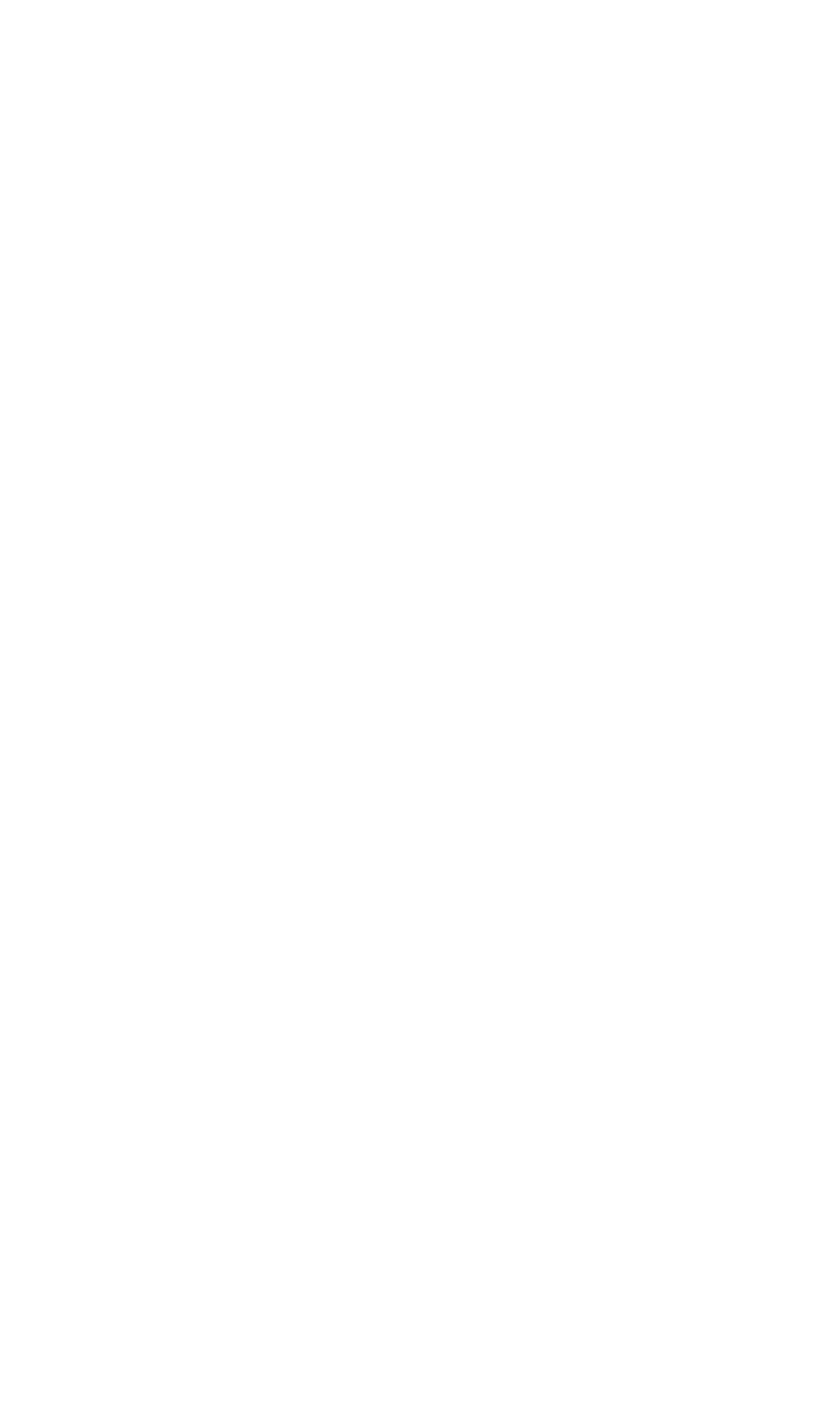 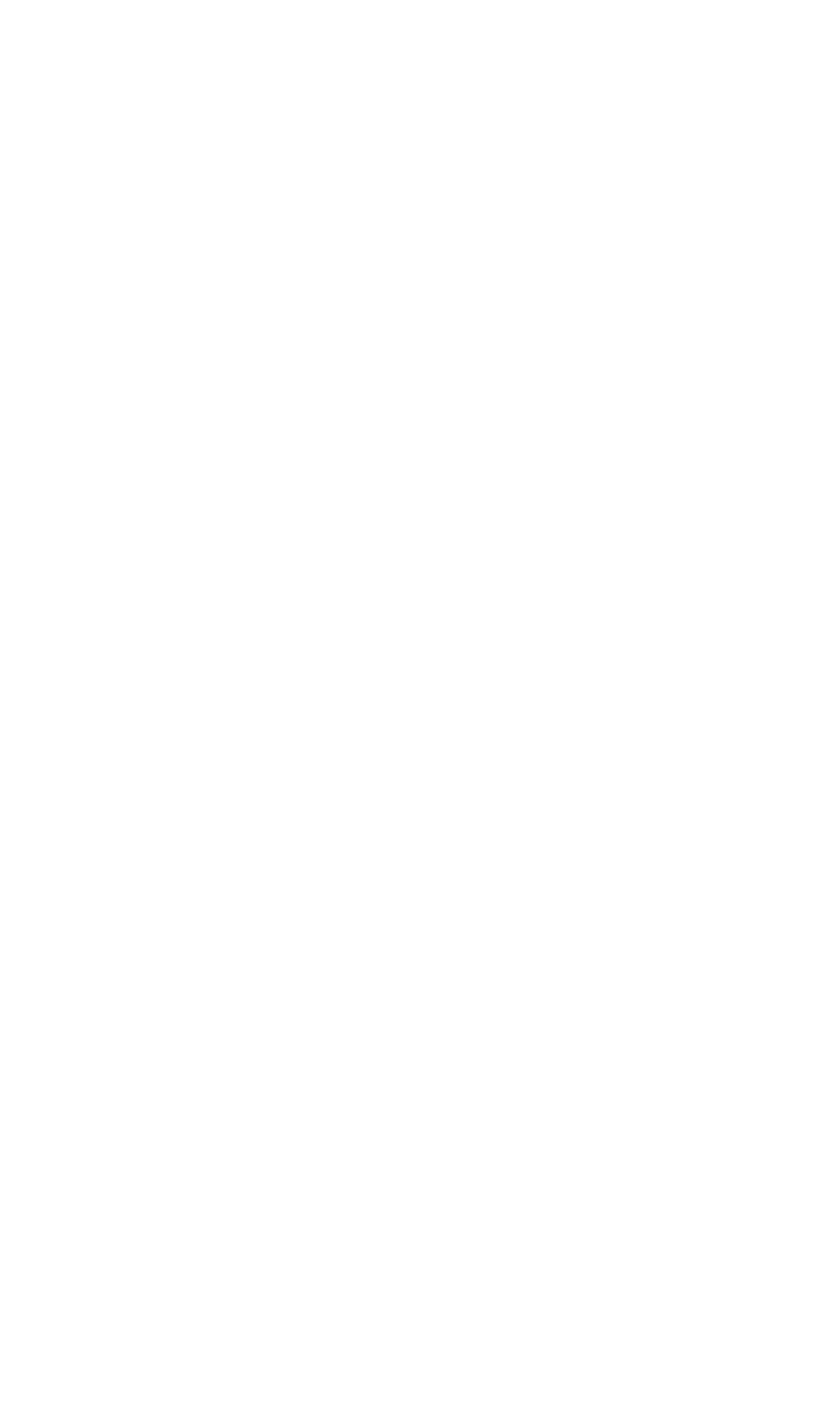 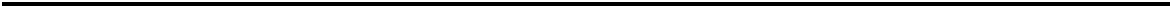 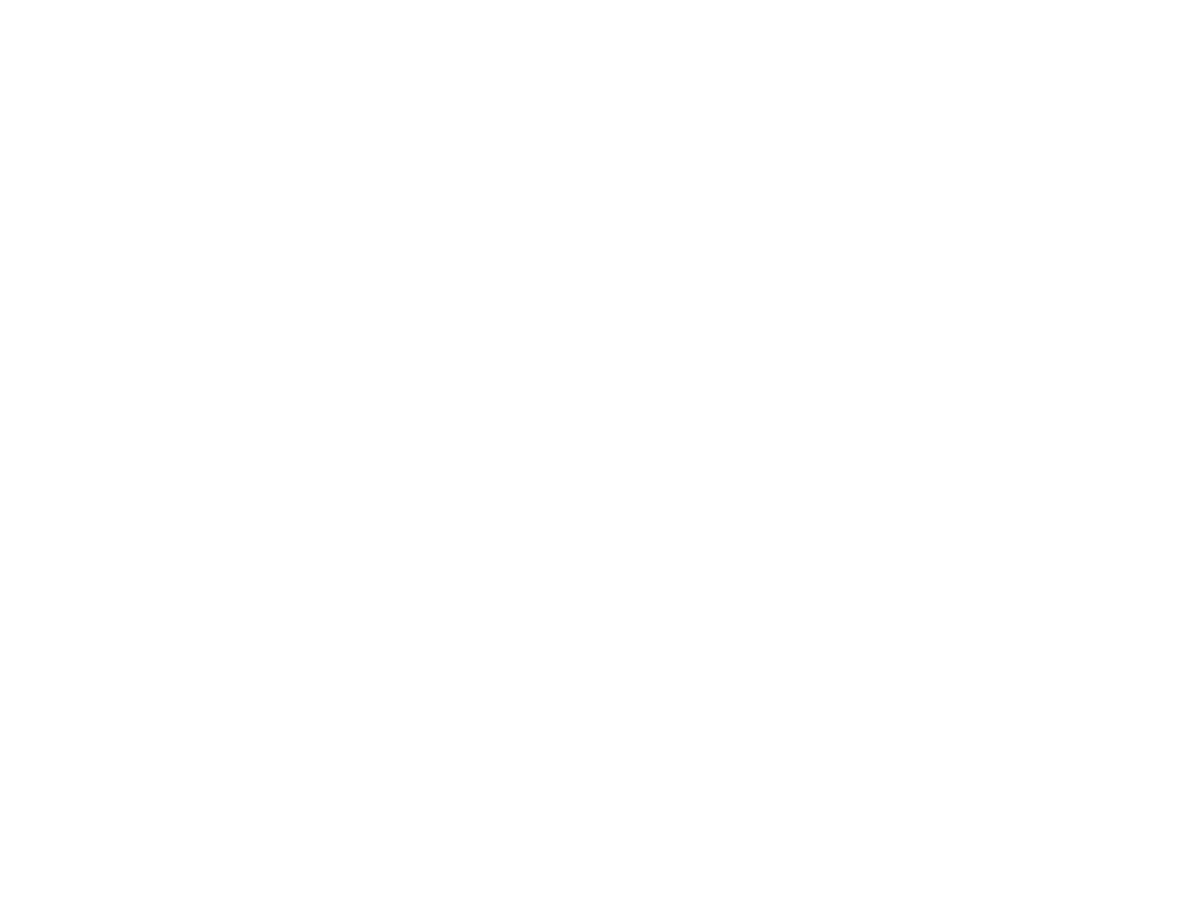 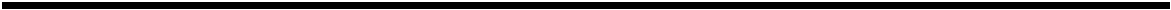 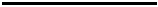 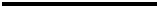 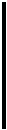 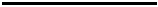 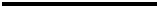 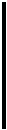 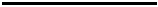 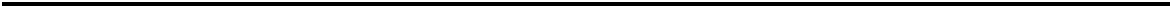 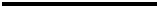 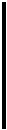 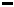 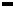 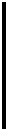 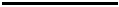 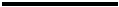 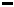 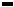 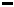 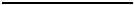 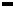 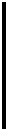 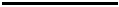 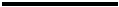 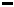 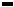 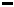 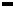 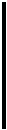 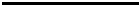 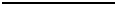 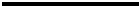 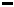 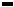 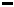 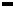 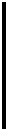 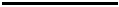 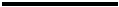 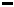 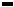 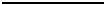 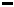 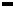 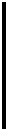 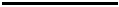 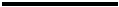 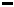 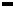 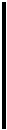 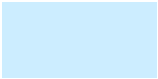 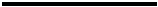 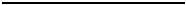 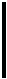 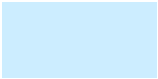 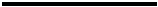 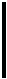 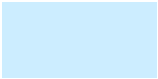 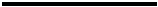 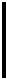 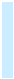 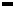 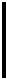 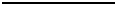 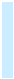 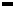 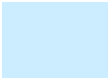 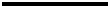 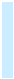 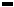 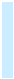 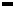 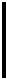 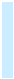 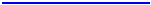 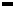 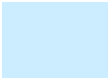 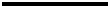 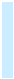 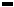 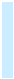 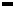 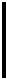 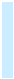 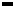 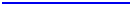 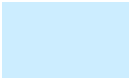 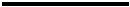 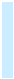 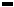 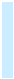 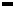 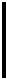 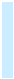 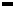 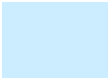 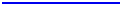 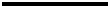 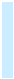 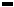 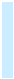 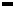 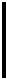 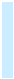 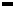 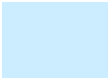 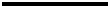 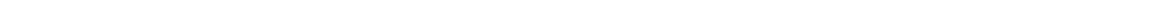 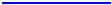 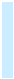 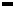 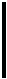 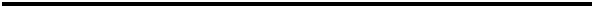 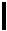 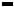 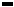 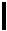 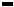 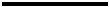 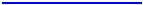 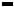 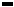 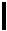 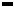 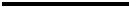 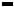 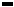 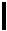 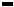 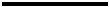 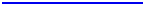 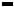 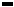 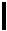 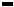 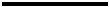 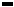 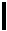 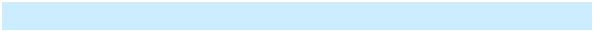 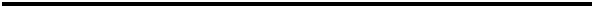 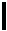 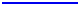 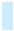 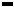 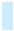 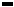 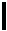 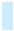 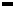 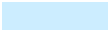 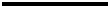 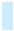 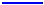 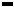 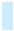 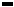 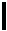 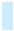 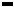 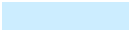 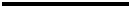 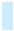 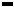 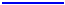 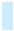 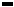 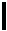 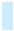 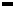 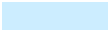 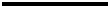 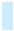 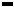 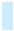 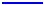 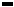 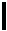 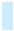 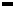 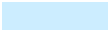 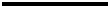 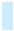 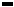 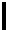 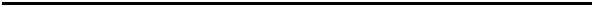 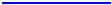 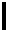 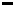 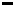 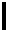 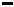 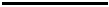 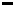 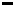 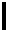 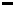 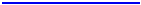 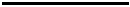 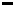 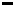 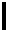 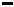 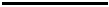 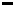 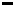 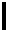 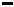 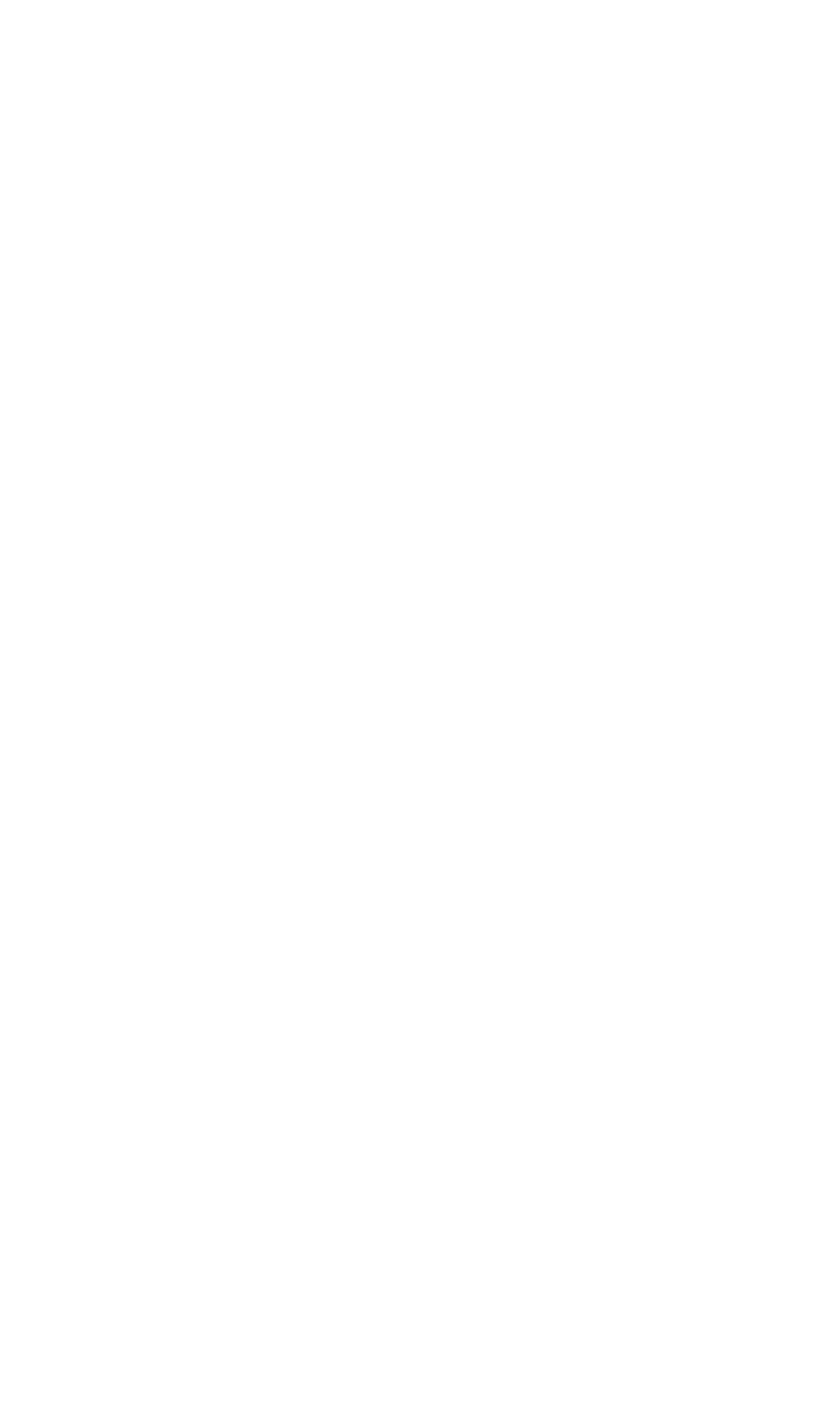 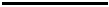 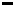 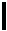 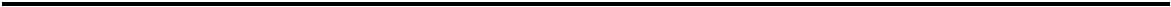 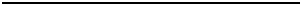 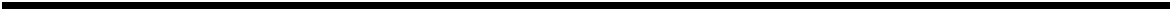 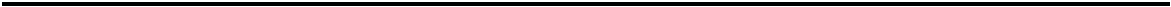 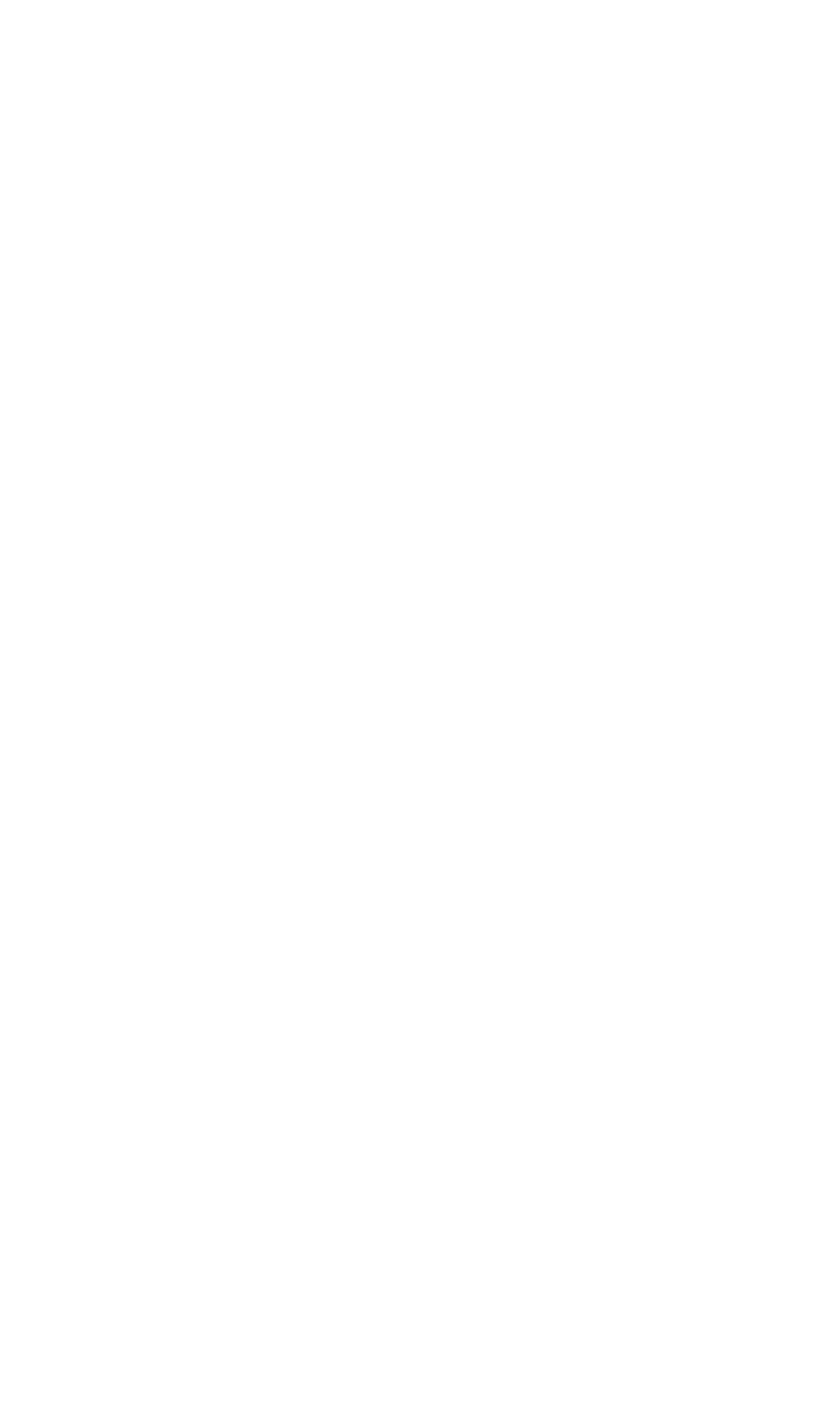 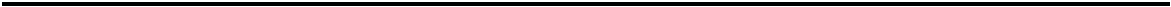 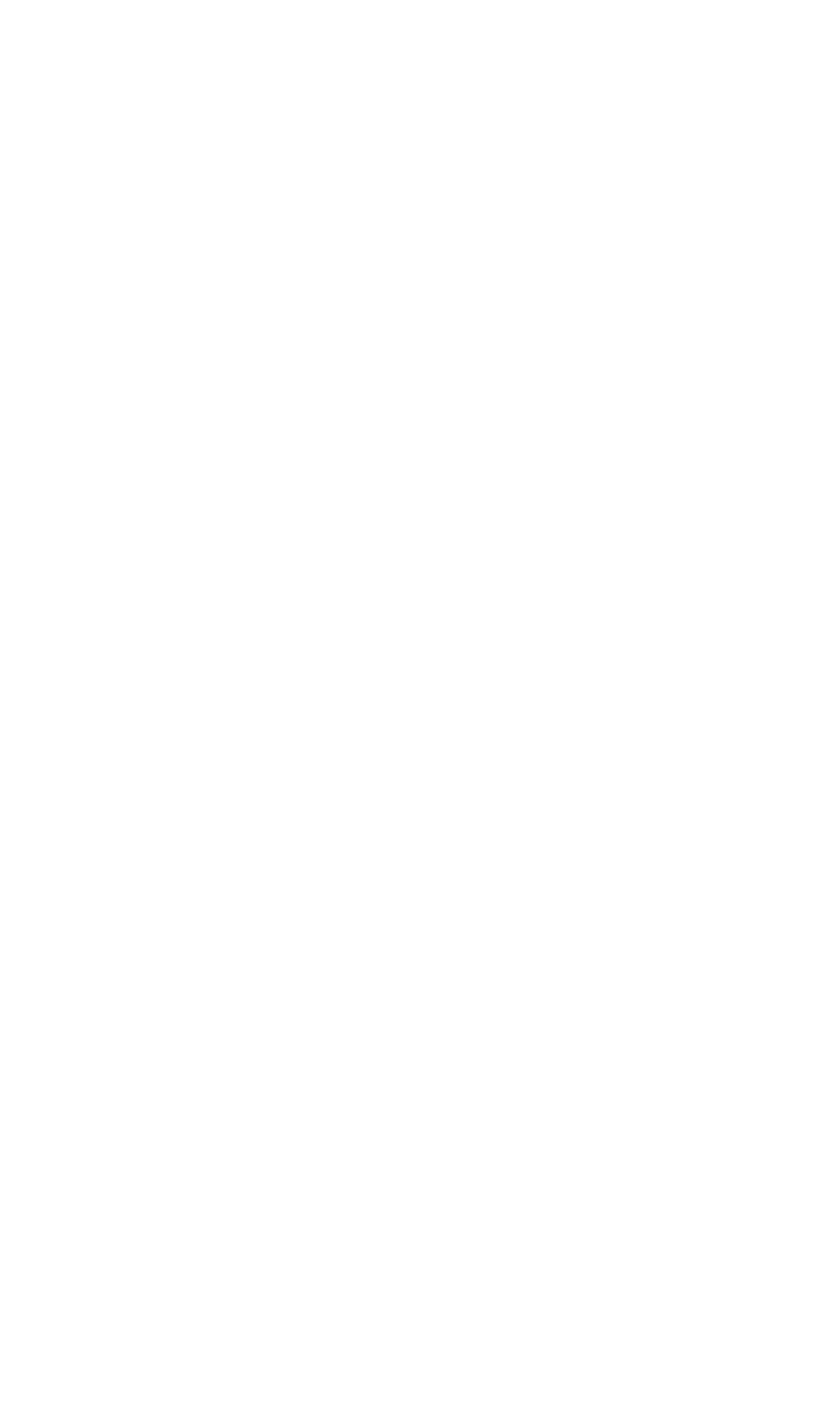 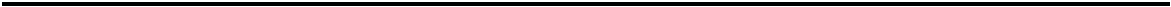 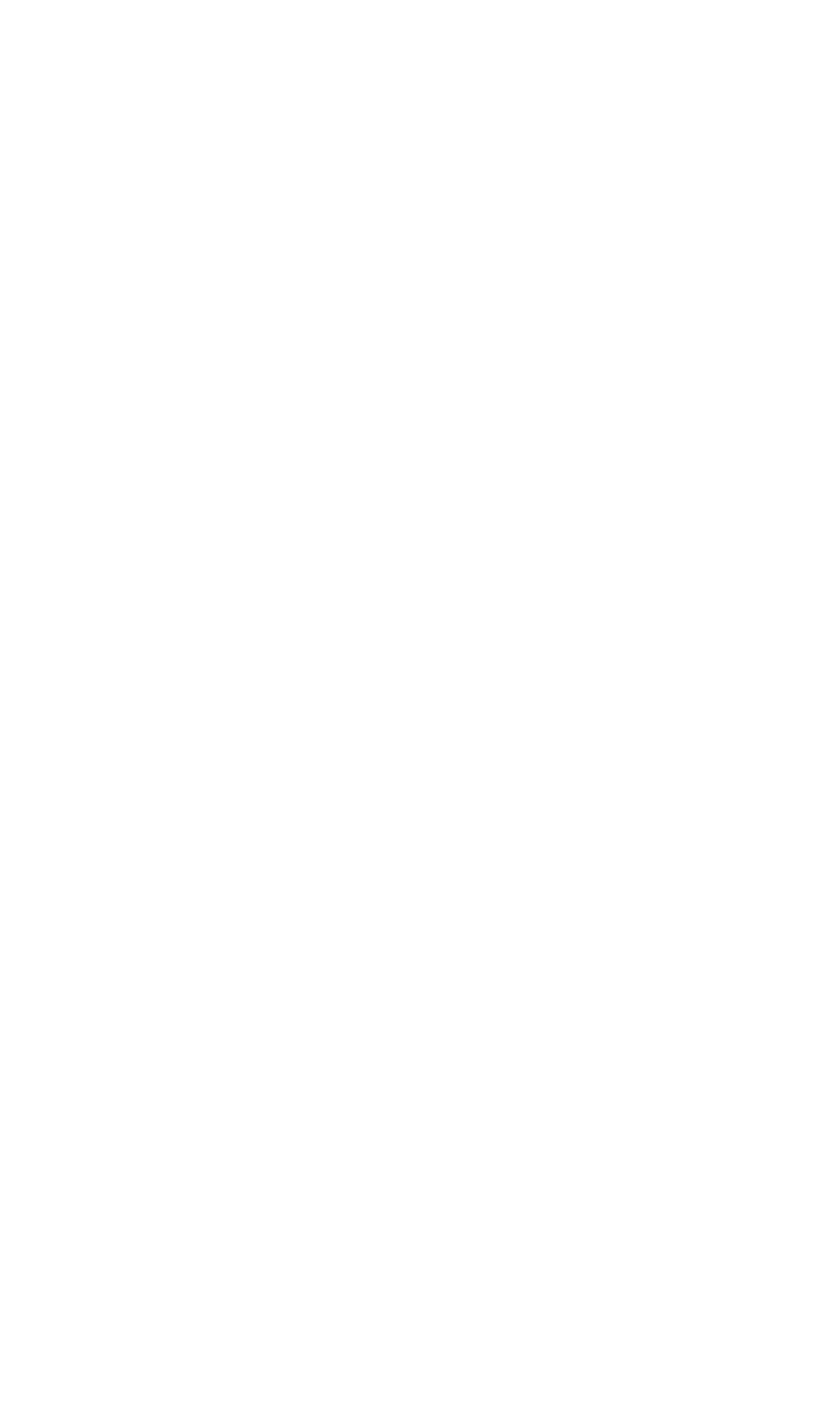 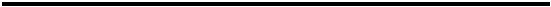 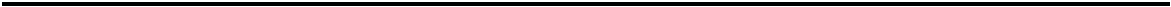 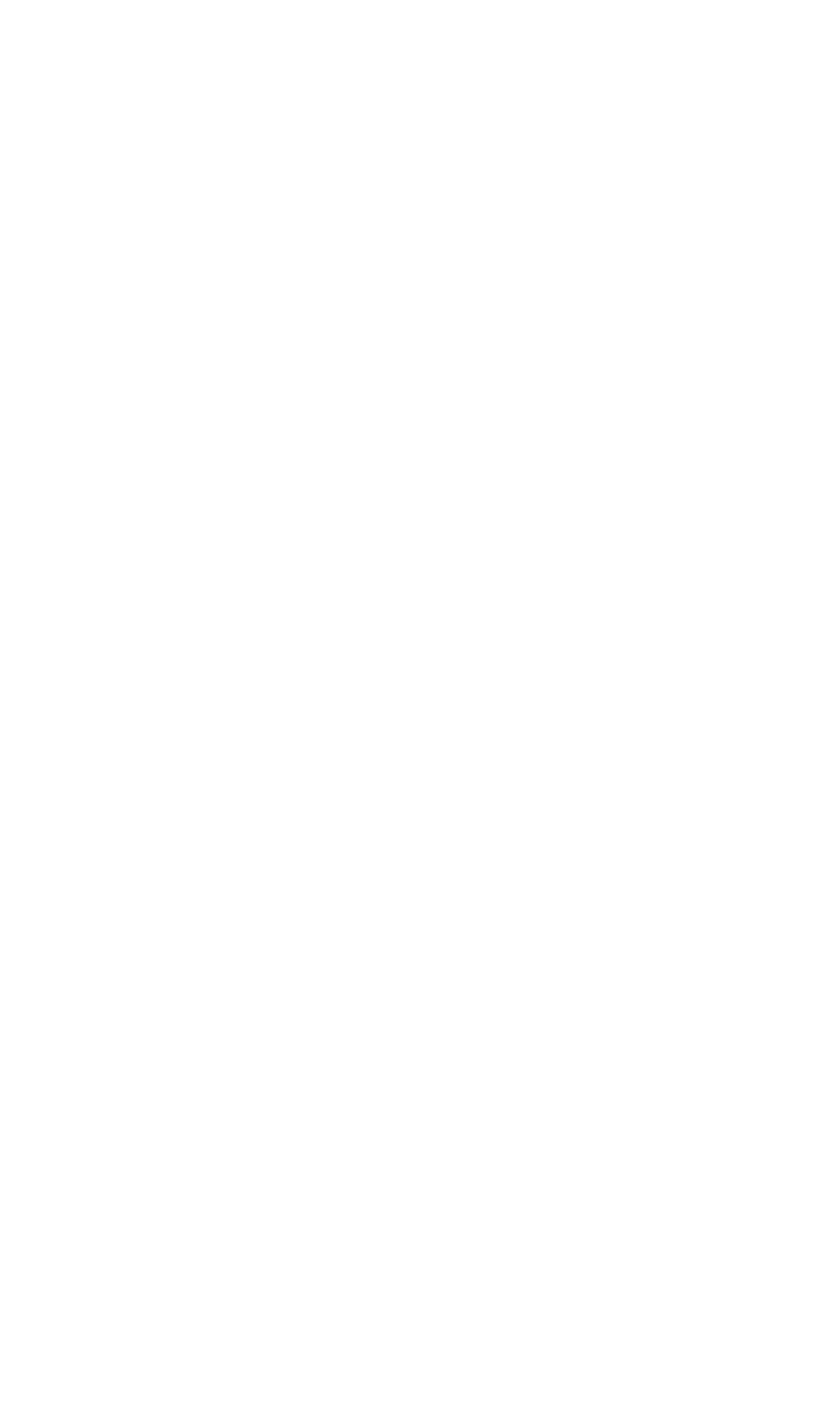 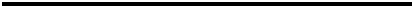 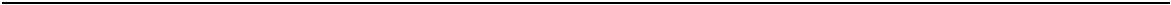 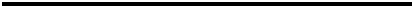 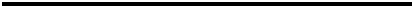 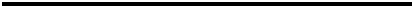 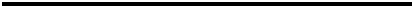 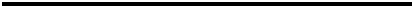 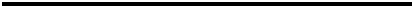 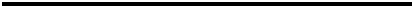 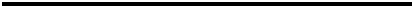 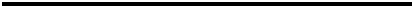 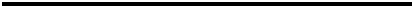 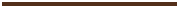 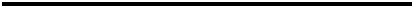 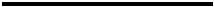 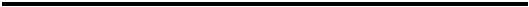 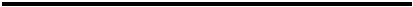 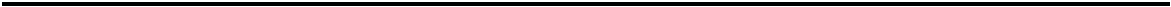 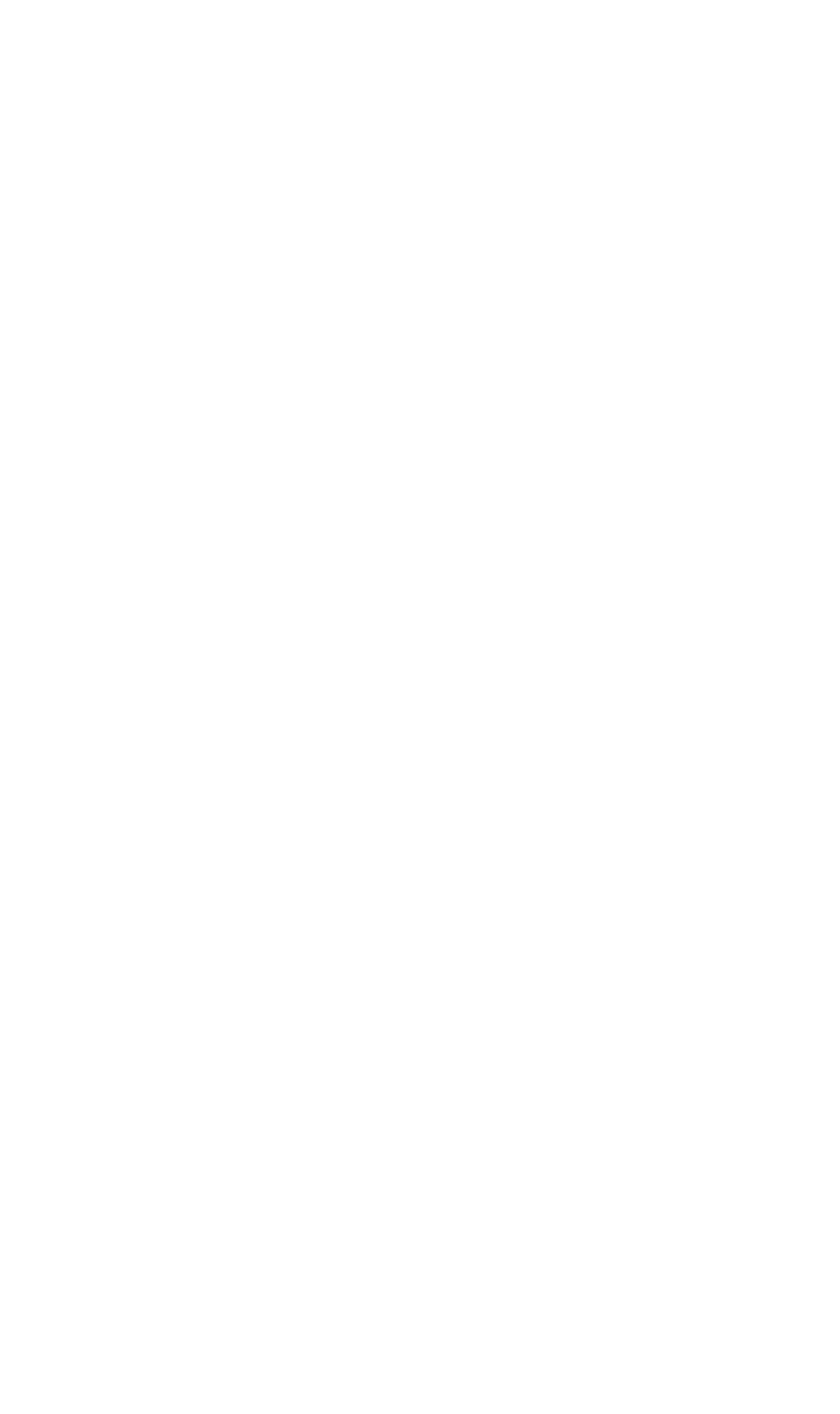 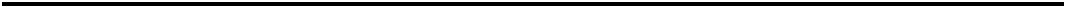 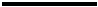 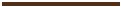 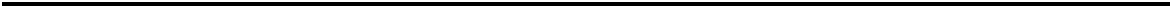 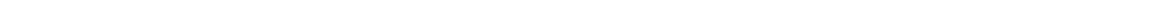 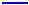 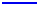 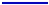 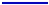 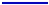 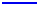 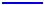 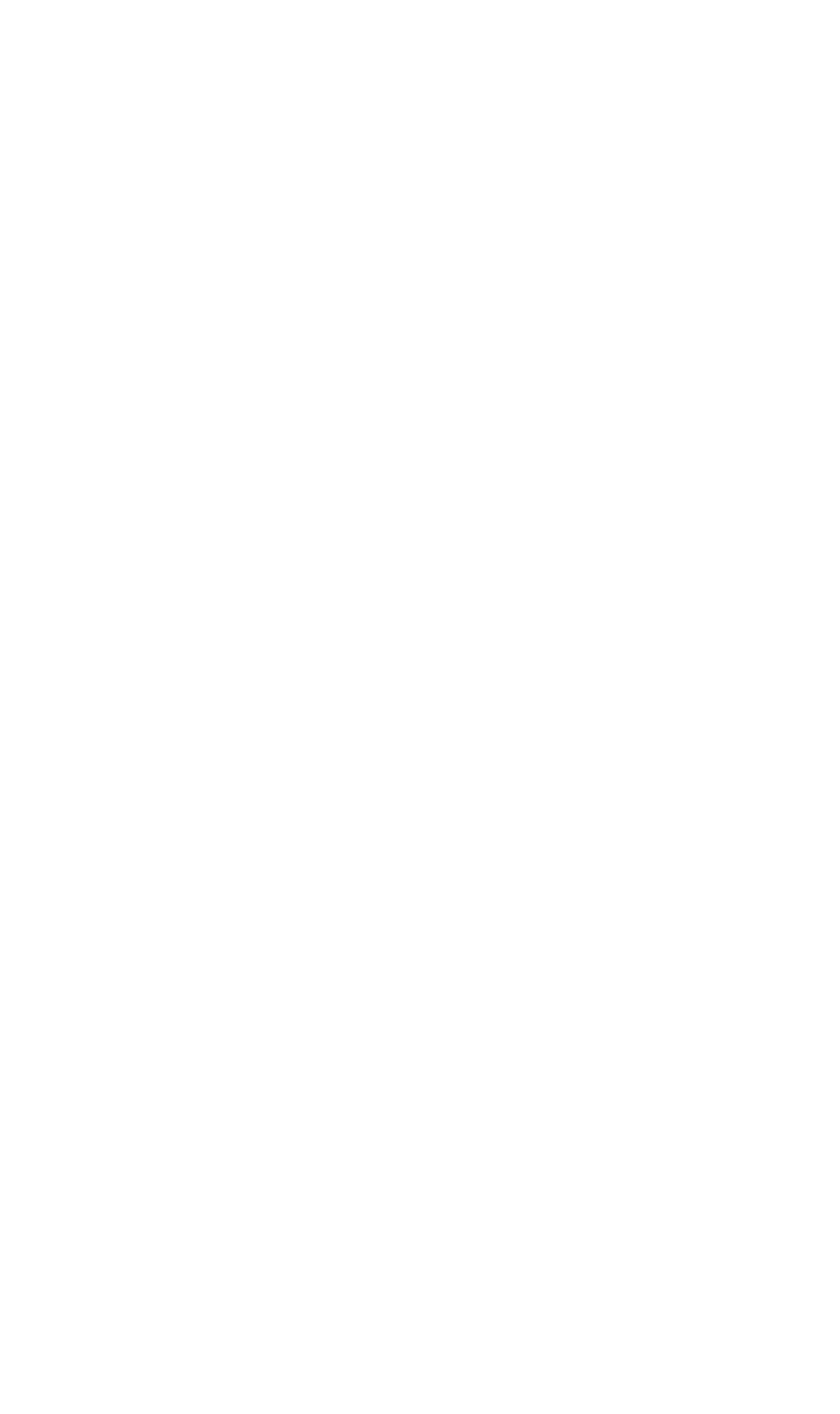 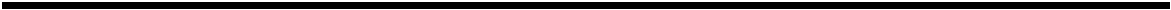 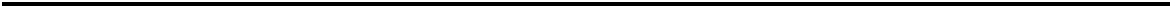 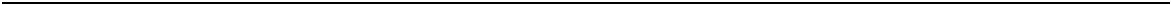 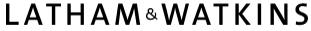 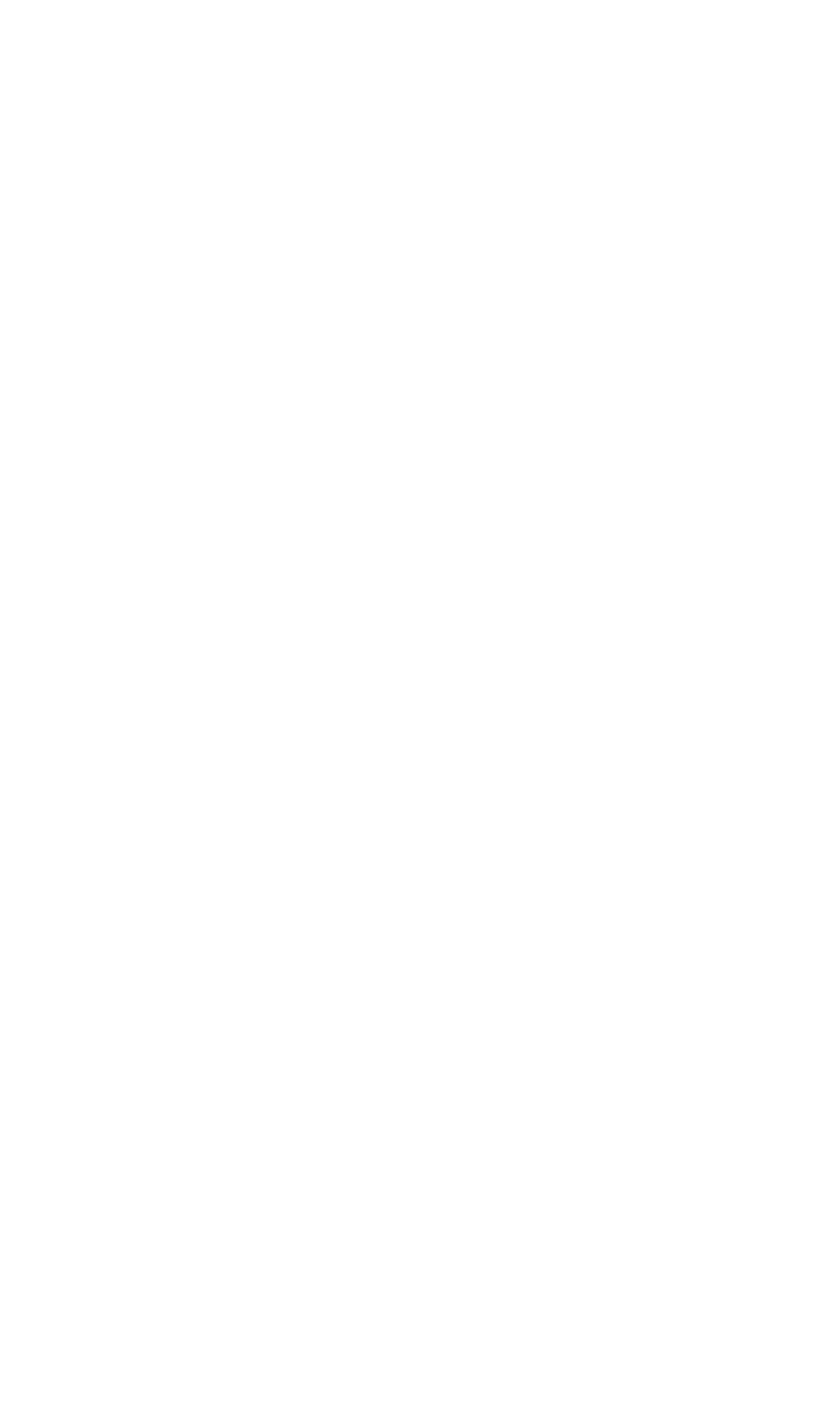 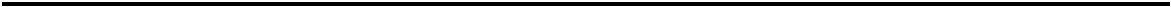 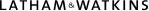 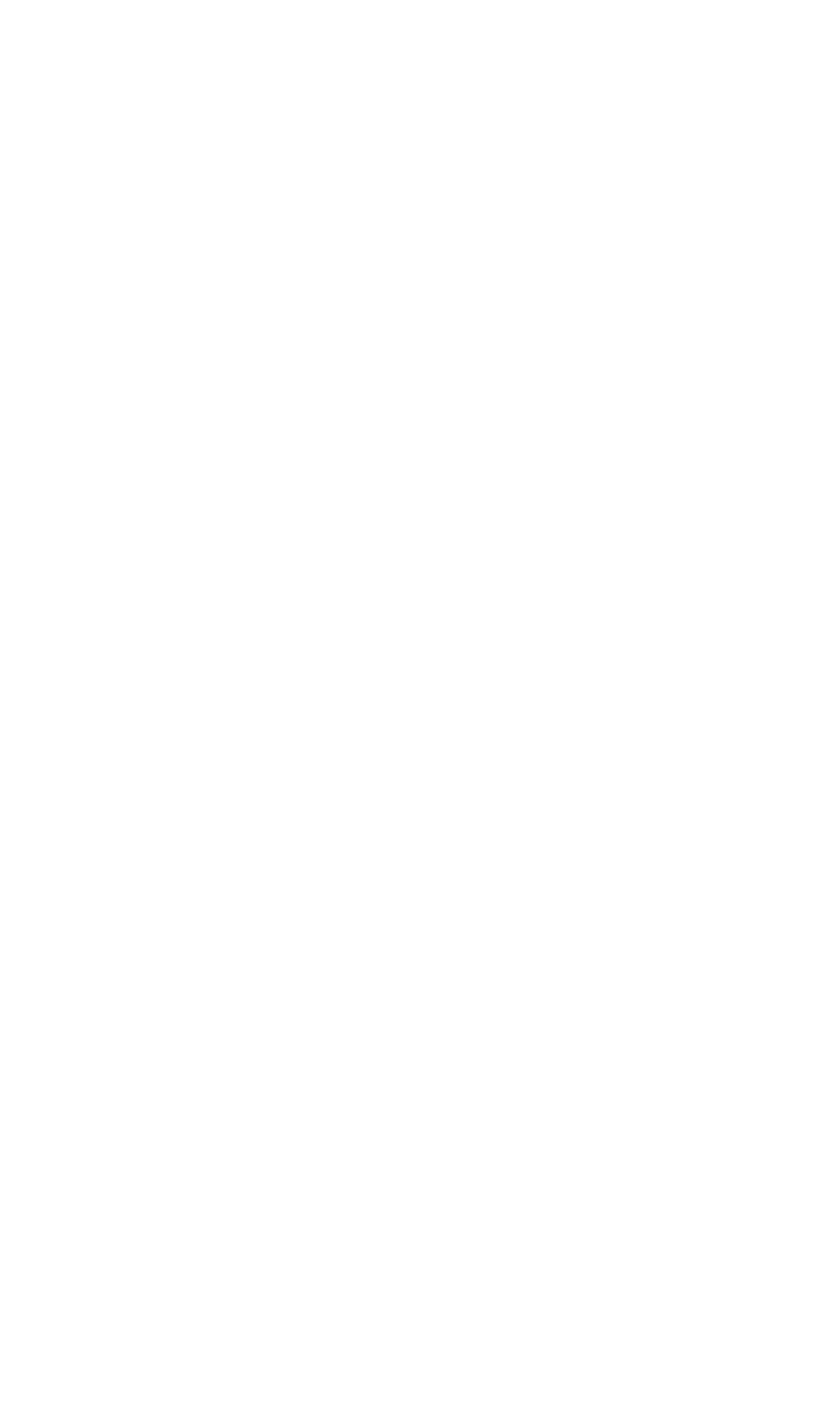 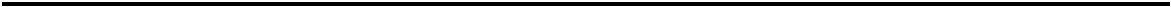 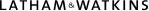 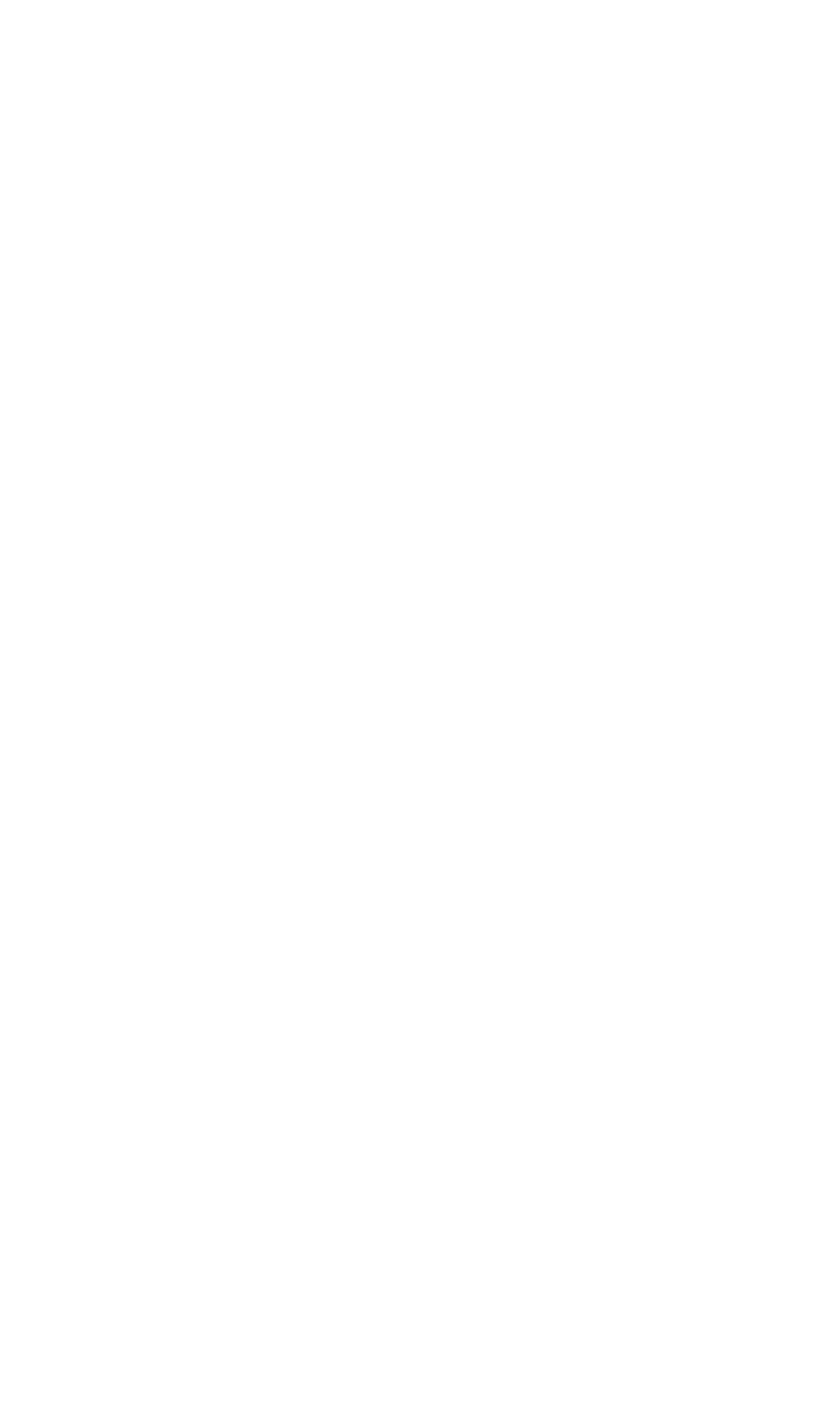 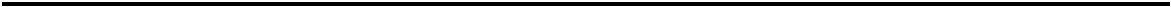 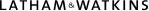 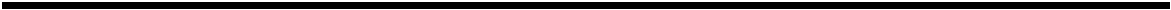 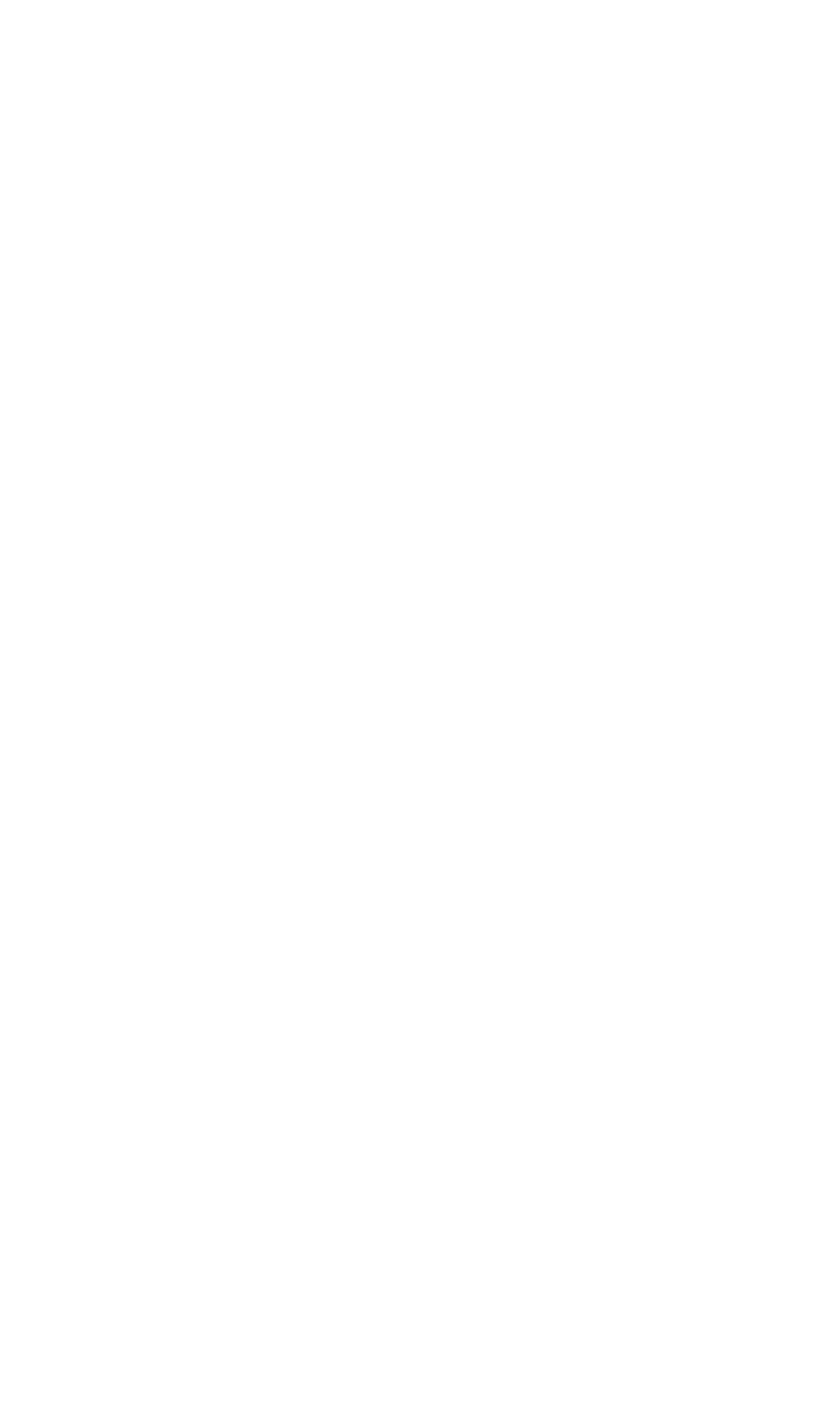 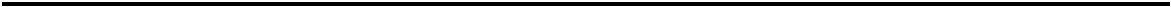 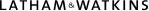 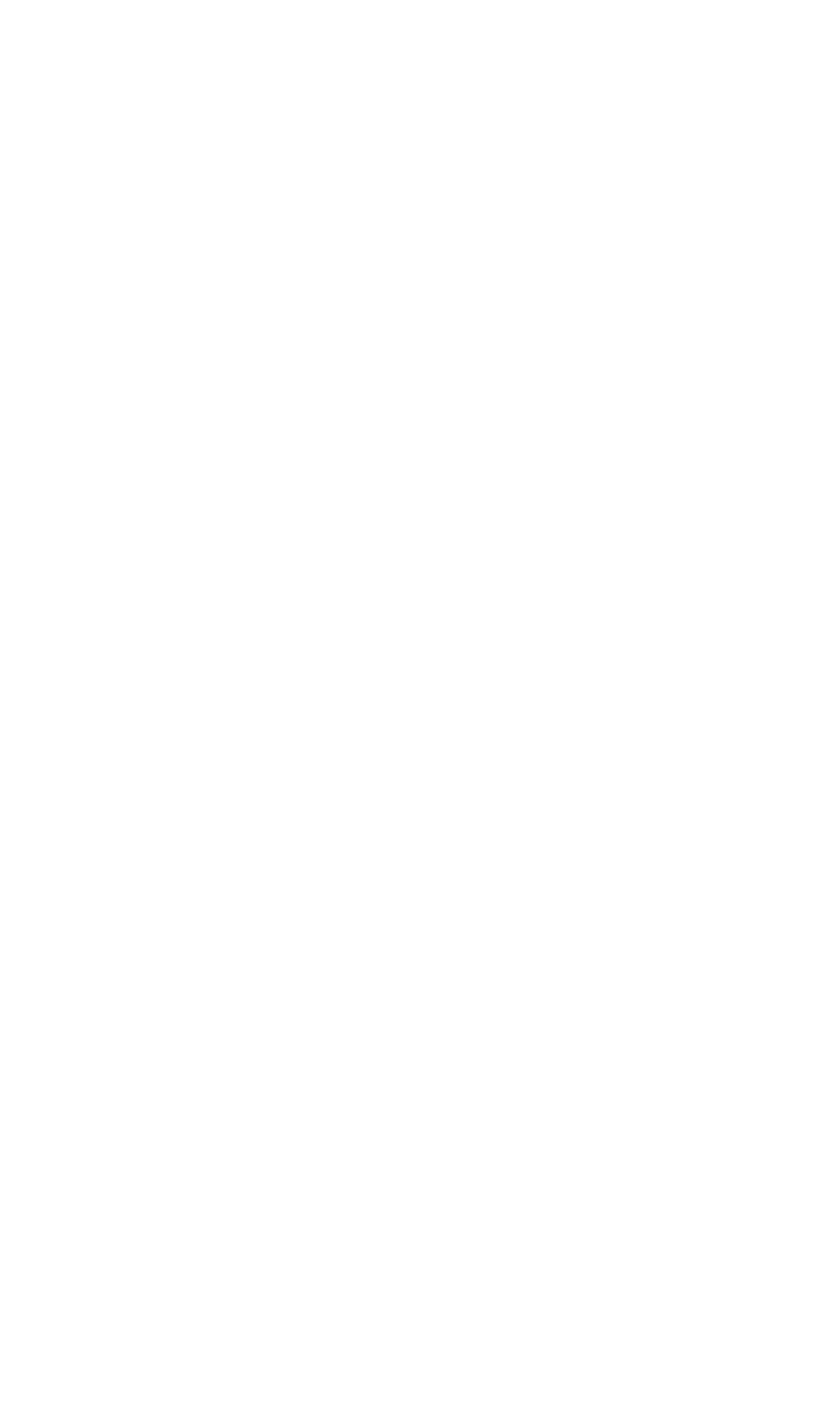 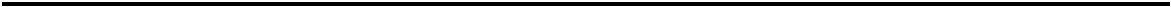 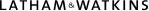 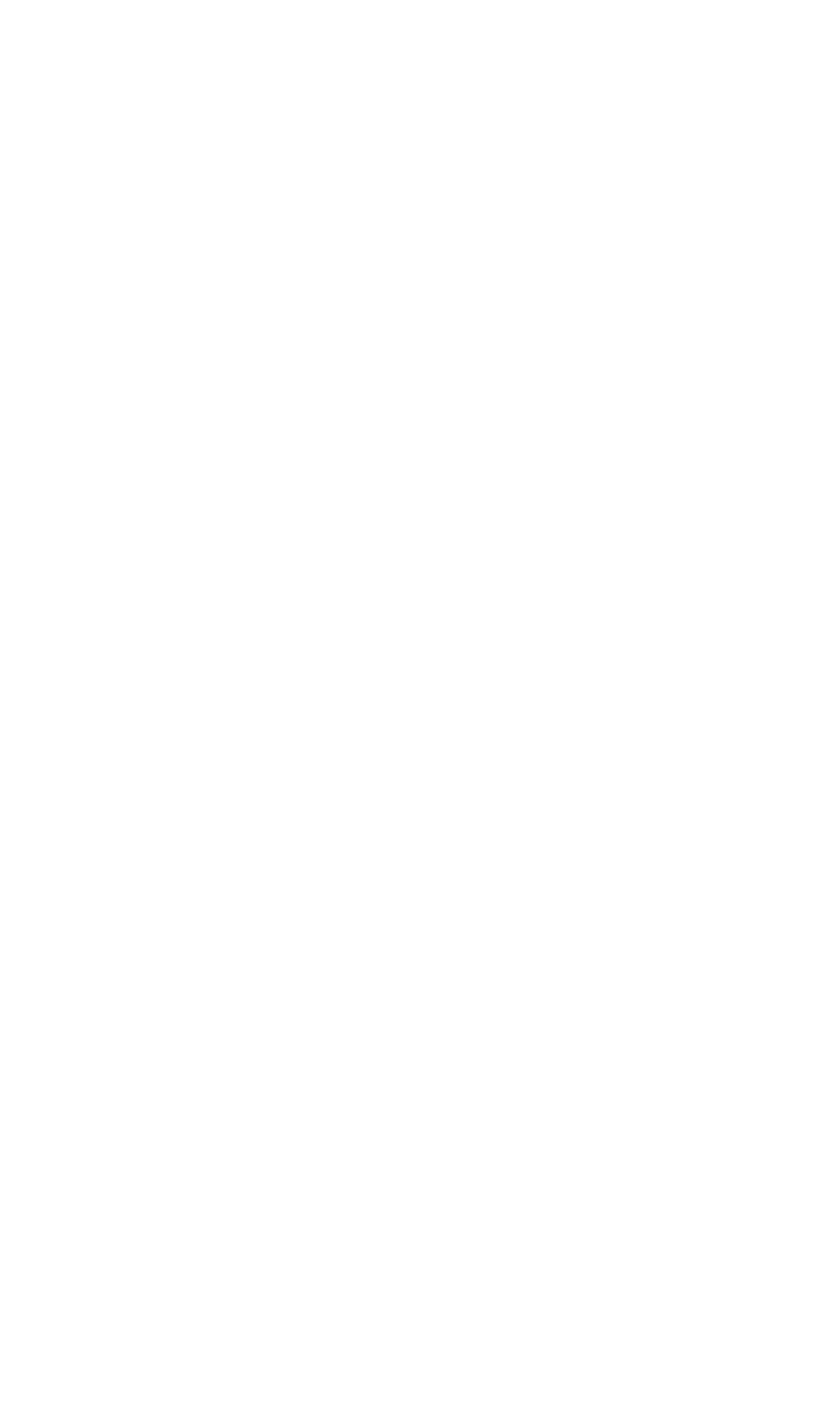 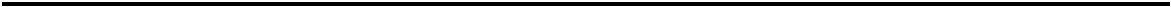 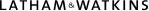 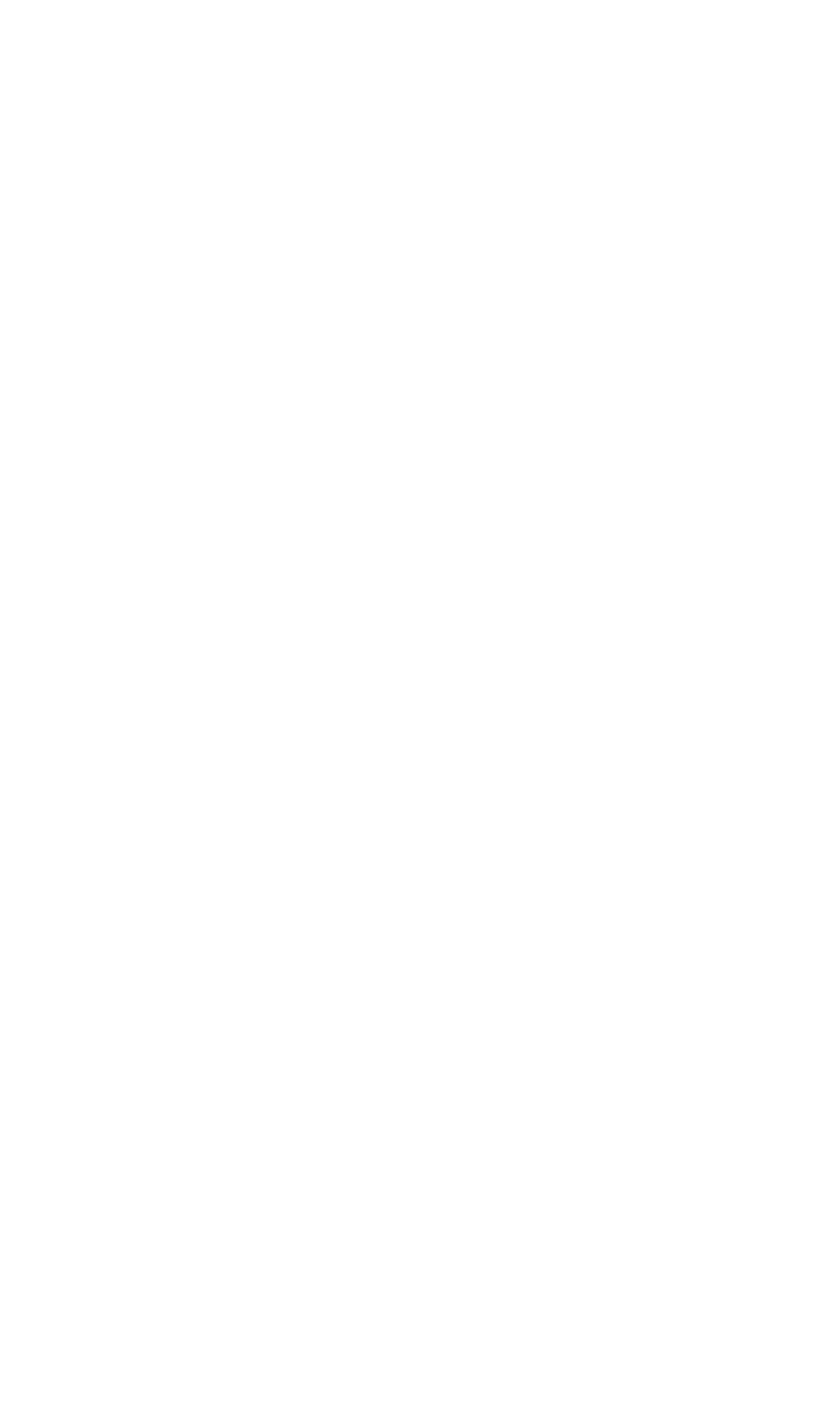 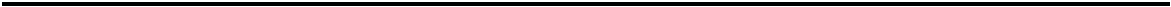 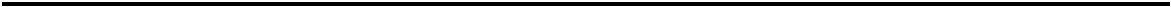 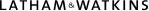 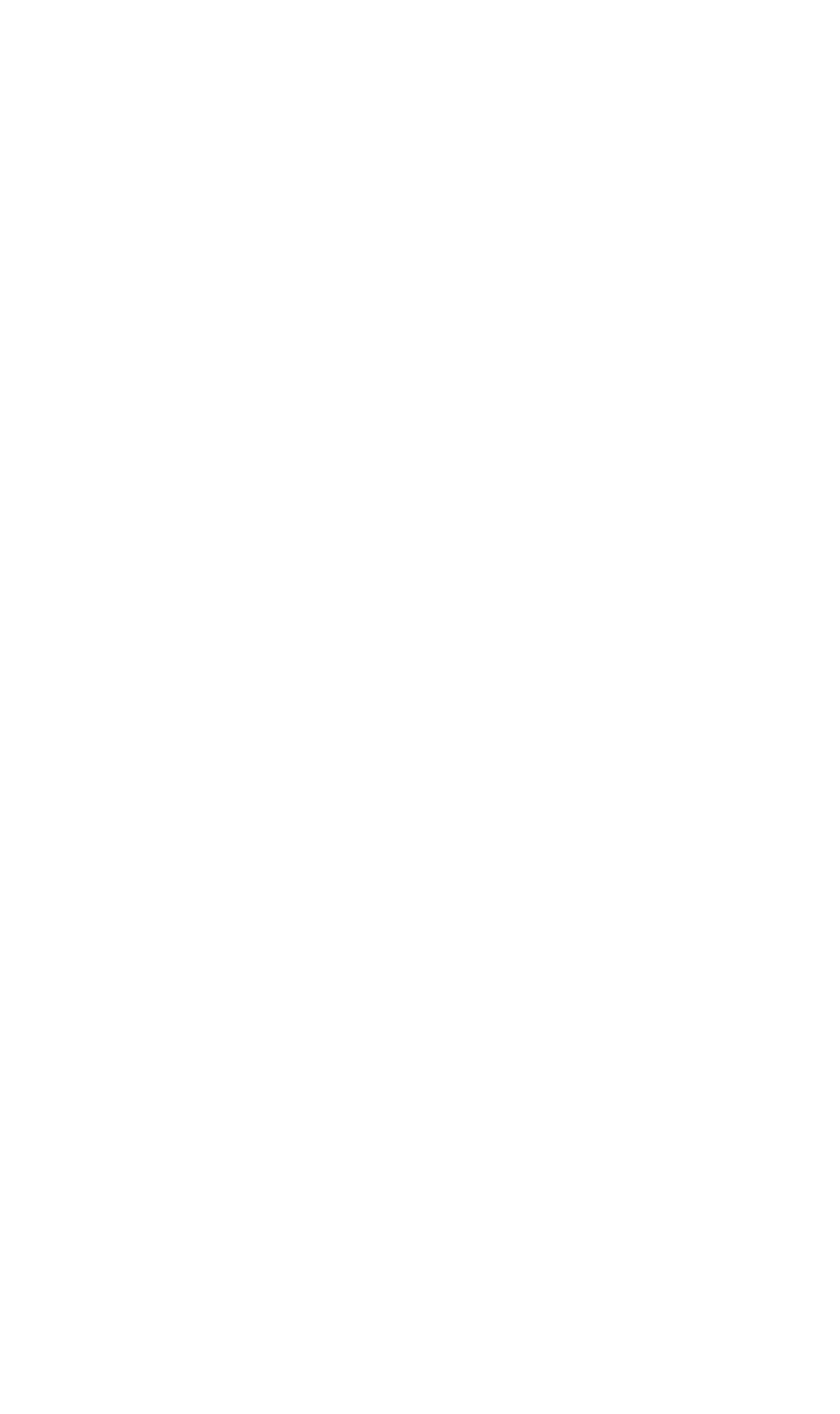 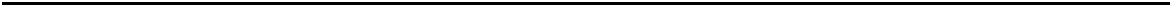 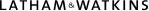 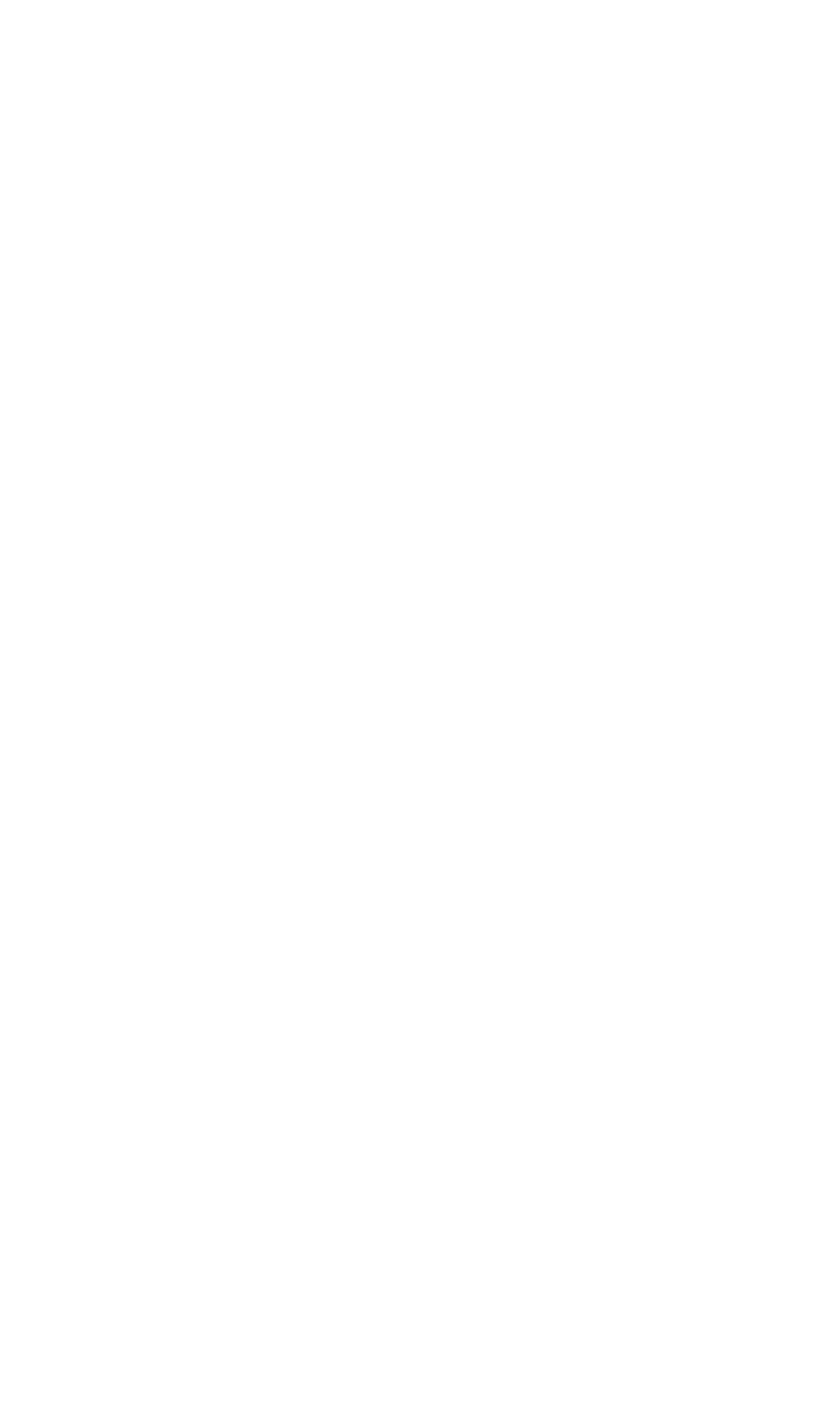 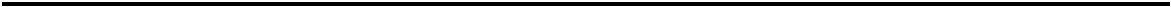 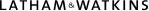 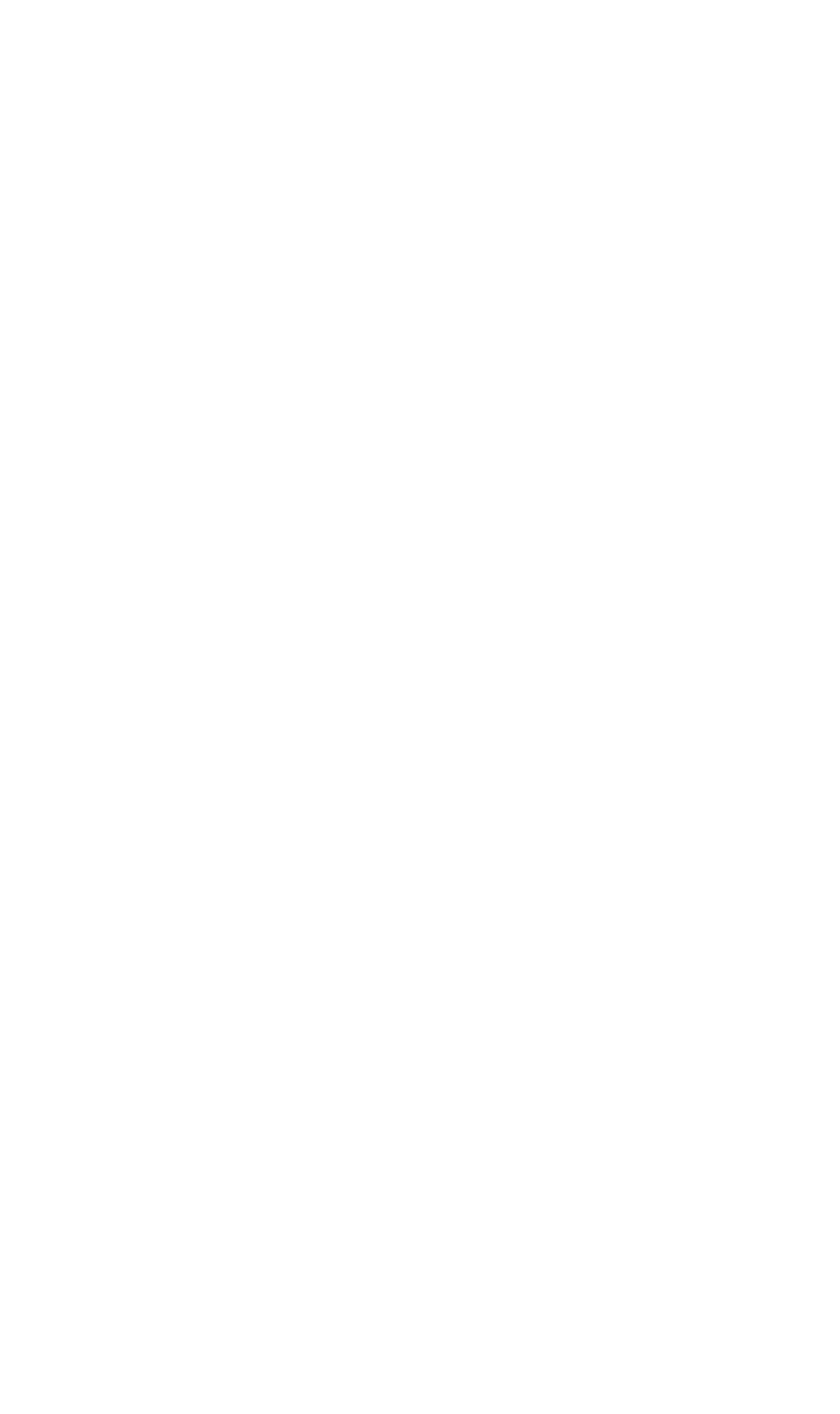 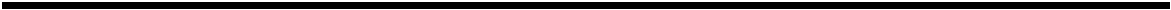 